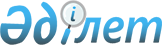 О бюджетах сельских округов и поселка Майкаин Баянаульского района на 2022 - 2024 годыРешение Баянаульского районного маслихата Павлодарской области от 24 декабря 2021 года № 79/11.
      Сноска. Вводится в действие с 01.01.2022 в соответствии с пунктом 16 настоящего решения.
      В соответствии с пунктом 2 статьи 75  Бюджетного кодекса Республики Казахстан от 4 декабря 2008 года, подпунктом 1) пункта 1 статьи 6 Закона Республики Казахстан от 23 января 2001 года "О местном государственном управлении и самоуправлении в Республике Казахстан", пунктом 4 статьи 18 Закона Республики Казахстан от 8 июля 2005 года "О государственном регулировании развития агропромышленного комплекса и сельских территорий" Баянаульский районный маслихат РЕШИЛ:
      1. Утвердить бюджет Баянаульского сельского округа на 2022-2024 годы согласно приложениям 1, 2, 3 соответственно, в том числе на 2022 год в следующих объемах: 
      1) доходы – 373109 тысяч тенге, в том числе:
      налоговые поступления – 30361 тысяч тенге;
      неналоговые поступления – 24078 тысяч тенге;
      поступления от продажи основного капитала – равно нулю;
      поступления трансфертов – 318670 тысяч тенге;
      2) затраты – 415468 тысяч тенге;
      3) чистое бюджетное кредитование – равно нулю;
      4) сальдо по операциям с финансовыми активами – равно нулю;
      5) дефицит (профицит) бюджета – -39221 тысяч тенге;
      6) финансирование дефицита (использование профицита) бюджета – 39221 тысяч тенге.
      Сноска. Пункт 1 - в редакции решения Баянаульского районного маслихата Павлодарской области от 09.12.2022 № 160/22 (вводится в действие с 01.01.2022).


      2. Утвердить бюджет Аксанского сельского округа на 2022-2024 годы согласно приложениям 4, 5, 6 соответственно, в том числе на 2022 год в следующих объемах:
      1) доходы – 52661 тысяч тенге, в том числе:
      налоговые поступления – 2189 тысяч тенге;
      неналоговые поступления – равно нулю;
      поступления от продажи основного капитала – 92 тысяч тенге;
      поступления трансфертов – 50380 тысяч тенге;
      2) затраты – 53458 тысяч тенге;
      3) чистое бюджетное кредитование – равно нулю;
      4) сальдо по операциям с финансовыми активами – равно нулю;
      5) дефицит (профицит) бюджета – -797 тысяч тенге;
      6) финансирование дефицита (использование профицита) бюджета – 797 тысяч тенге.
      Сноска. Пункт 2 - в редакции решения Баянаульского районного маслихата Павлодарской области от 09.12.2022 № 160/22 (вводится в действие с 01.01.2022).


      3. Утвердить бюджет Бирликского сельского округа на 2022-2024 годы согласно приложениям 7, 8, 9 соответственно, в том числе на 2022 год в следующих объемах: 
      1) доходы – 47980 тысяч тенге, в том числе:
      налоговые поступления – 11934 тысяч тенге;
      неналоговые поступления – равно нулю;
      поступления от продажи основного капитала – равно нулю;
      поступления трансфертов – 36046 тысяч тенге;
      2) затраты – 50158 тысяч тенге;
      3) чистое бюджетное кредитование – равно нулю;
      4) сальдо по операциям с финансовыми активами – равно нулю;
      5) дефицит (профицит) бюджета – -2178 тысяч тенге;
      6) финансирование дефицита (использование профицита) бюджета – 2178 тысяч тенге.
      Сноска. Пункт 3 - в редакции решения Баянаульского районного маслихата Павлодарской области от 09.12.2022 № 160/22 (вводится в действие с 01.01.2022).


      4. Утвердить бюджет Жанажольского сельского округа на 2022-2024 годы согласно приложениям 10, 11, 12 соответственно, в том числе на 2022 год в следующих объемах: 
      1) доходы – 99205 тысяч тенге, в том числе:
      налоговые поступления – 2006 тысяч тенге;
      неналоговые поступления – равно нулю;
      поступления от продажи основного капитала – равно нулю;
      поступления трансфертов – 97199 тысяч тенге;
      2) затраты – 129049 тысяч тенге;
      3) чистое бюджетное кредитование – равно нулю;
      4) сальдо по операциям с финансовыми активами – равно нулю;
      5) дефицит (профицит) бюджета – - 29844 тысяч тенге;
      6) финансирование дефицита (использование профицита) бюджета – 29844 тысяч тенге.
      Сноска. Пункт 4 - в редакции решения Баянаульского районного маслихата Павлодарской области от 09.12.2022 № 160/22 (вводится в действие с 01.01.2022).


      5. Утвердить бюджет Жанатлекского сельского округа на 2022-2024 годы согласно приложениям 13, 14, 15 соответственно, в том числе на 2022 год в следующих объемах: 
      1) доходы – 47654 тысяч тенге, в том числе:
      налоговые поступления – 2342 тысяч тенге;
      неналоговые поступления – равно нулю;
      поступления от продажи основного капитала – равно нулю;
      поступления трансфертов – 45312 тысяч тенге;
      2) затраты – 47887 тысяч тенге;
      3) чистое бюджетное кредитование – равно нулю;
      4) сальдо по операциям с финансовыми активами – равно нулю;
      5) дефицит (профицит) бюджета – -233 тысяч тенге;
      6) финансирование дефицита (использование профицита) бюджета – 233 тысяч тенге.
      Сноска. Пункт 5 - в редакции решения Баянаульского районного маслихата Павлодарской области от 09.12.2022 № 160/22 (вводится в действие с 01.01.2022).


      6. Утвердить бюджет Каратомарского сельского округа на 2022-2024 годы согласно приложениям 16, 17, 18 соответственно, в том числе на 2022 год в следующих объемах:
      1) доходы – 43020 тысяч тенге, в том числе:
      налоговые поступления – 1446 тысяч тенге;
      неналоговые поступления – равно нулю;
      поступления от продажи основного капитала – равно нулю;
      поступления трансфертов – 41574 тысяч тенге;
      2) затраты – 43020 тысяч тенге;
      3) чистое бюджетное кредитование – равно нулю;
      4) сальдо по операциям с финансовыми активами – равно нулю;
      5) дефицит (профицит) бюджета – равно нулю;
      6) финансирование дефицита (использование профицита) бюджета – равно нулю.
      Сноска. Пункт 6 - в редакции решения Баянаульского районного маслихата Павлодарской области от 09.12.2022 № 160/22 (вводится в действие с 01.01.2022).


      7. Утвердить бюджет Куркелинского сельского округа на 2022-2024 годы согласно приложениям 19, 20, 21 соответственно, в том числе на 2022 год в следующих объемах: 
      1) доходы – 48884 тысяч тенге, в том числе:
      налоговые поступления – 4179 тысяч тенге;
      неналоговые поступления – равно нулю;
      поступления от продажи основного капитала – равно нулю;
      поступления трансфертов – 44540 тысяч тенге;
      2) затраты – 50699 тысяч тенге;
      3) чистое бюджетное кредитование – равно нулю;
      4) сальдо по операциям с финансовыми активами – равно нулю;
      5) дефицит (профицит) бюджета – -1815 тысяч тенге;
      6) финансирование дефицита (использование профицита) бюджета – 1815 тысяч тенге.
      Сноска. Пункт 7 - в редакции решения Баянаульского районного маслихата Павлодарской области от 09.12.2022 № 160/22 (вводится в действие с 01.01.2022).


      8. Утвердить бюджет Кундыкольского сельского округа на 2022-2024 годы согласно приложениям 22, 23, 24 соответственно, в том числе на 2022 год в следующих объемах: 
      1) доходы – 47428 тысяч тенге, в том числе:
      налоговые поступления – 2221 тысяч тенге;
      неналоговые поступления – равно нулю;
      поступления от продажи основного капитала – равно нулю;
      поступления трансфертов – 45207 тысяч тенге;
      2) затраты – 48092 тысяч тенге;
      3) чистое бюджетное кредитование – равно нулю;
      4) сальдо по операциям с финансовыми активами – равно нулю;
      5) дефицит (профицит) бюджета – -664 тысяч тенге;
      6) финансирование дефицита (использование профицита) бюджета – 664 тысяч тенге.
      Сноска. Пункт 8 - в редакции решения Баянаульского районного маслихата Павлодарской области от 09.12.2022 № 160/22 (вводится в действие с 01.01.2022).


      9. Утвердить бюджет Кызылтауского сельского округа на 2022-2024 годы согласно приложениям 25, 26, 27 соответственно, в том числе на 2022 год в следующих объемах: 
      1) доходы – 52625 тысяч тенге, в том числе:
      налоговые поступления – 5315 тысяч тенге;
      неналоговые поступления – равно нулю;
      поступления от продажи основного капитала – равно нулю;
      поступления трансфертов – 46635 тысяч тенге;
      2) затраты – 54450 тысяч тенге;
      3) чистое бюджетное кредитование – равно нулю;
      4) сальдо по операциям с финансовыми активами – равно нулю;
      5) дефицит (профицит) бюджета – -825 тысяч тенге;
      6) финансирование дефицита (использование профицита) бюджета – 825 тысяч тенге.
      Сноска. Пункт 9 - в редакции решения Баянаульского районного маслихата Павлодарской области от 09.12.2022 № 160/22 (вводится в действие с 01.01.2022).


      10. Утвердить бюджет Сатпаевского сельского округа на 2022-2024 годы согласно приложениям 28, 29, 30 соответственно, в том числе на 2022 год в следующих объемах: 
      1) доходы – 193109 тысяч тенге, в том числе:
      налоговые поступления – 2970 тысяч тенге;
      неналоговые поступления – равно нулю;
      поступления от продажи основного капитала – равно нулю;
      поступления трансфертов – 190139 тысяч тенге;
      2) затраты – 194799 тысяч тенге;
      3) чистое бюджетное кредитование – равно нулю;
      4) сальдо по операциям с финансовыми активами – равно нулю;
      5) дефицит (профицит) бюджета – -1690 тысяч тенге;
      6) финансирование дефицита (использование профицита) бюджета – 1690 тысяч тенге.
      Сноска. Пункт 10 - в редакции решения Баянаульского районного маслихата Павлодарской области от 09.12.2022 № 160/22 (вводится в действие с 01.01.2022).


      11. Утвердить бюджет Торайгырского сельского округа на 2022-2024 годы согласно приложениям 31, 32, 33 соответственно, в том числе на 2022 год в следующих объемах: 
      1) доходы – 60177 тысяч тенге, в том числе:
      налоговые поступления – 2549 тысяч тенге;
      неналоговые поступления – равно нулю;
      поступления от продажи основного капитала – равно нулю;
      поступления трансфертов – 57058 тысяч тенге;
      свободные остатки – 570 тысяч тенге;
      2) затраты – 60457 тысяч тенге;
      3) чистое бюджетное кредитование – равно нулю;
      4) сальдо по операциям с финансовыми активами – равно нулю;
      5) дефицит (профицит) бюджета – -280 тысяч тенге;
      6) финансирование дефицита (использование профицита) бюджета – 280 тысяч тенге.
      Сноска. Пункт 11 - в редакции решения Баянаульского районного маслихата Павлодарской области от 09.12.2022 № 160/22 (вводится в действие с 01.01.2022).


      12. Утвердить бюджет Узынбулакского сельского округа на 2022-2024 годы согласно приложениям 34, 35, 36 соответственно, в том числе на 2022 год в следующих объемах:
      1) доходы – 57903 тысяч тенге, в том числе:
      налоговые поступления – 1712 тысяч тенге;
      неналоговые поступления – равно нулю;
      поступления от продажи основного капитала – равно нулю;
      поступления трансфертов – 56191 тысяч тенге;
      2) затраты – 58725 тысяч тенге;
      3) чистое бюджетное кредитование – равно нулю;
      4) сальдо по операциям с финансовыми активами – равно нулю;
      5) дефицит (профицит) бюджета – -822 тысяч тенге;
      6) финансирование дефицита (использование профицита) бюджета – 822 тысяч тенге.
      Сноска. Пункт 12 - в редакции решения Баянаульского районного маслихата Павлодарской области от 09.12.2022 № 160/22 (вводится в действие с 01.01.2022).


      13. Утвердить бюджет поселка Майкаин на 2022-2024 годы согласно приложениям 37, 38, 39 соответственно, в том числе на 2022 год в следующих объемах:
      1) доходы – 528843 тысяч тенге, в том числе:
      налоговые поступления – 76030 тысяч тенге;
      неналоговые поступления – 1181 тысяч тенге;
      поступления от продажи основного капитала – равно нулю;
      поступления трансфертов – 451623 тысяч тенге;
      2) затраты –535919 тысяч тенге;
      3) чистое бюджетное кредитование – равно нулю;
      4) сальдо по операциям с финансовыми активами – равно нулю;
      5) дефицит (профицит) бюджета – -7076 тысяч тенге;
      6) финансирование дефицита (использование профицита) бюджета – 7076 тысяч тенге.
      Сноска. Пункт 13 - в редакции решения Баянаульского районного маслихата Павлодарской области от 09.12.2022 № 160/22 (вводится в действие с 01.01.2022).


      14. Учесть на 2022 год объем бюджетных субвенций, выделенных из районного бюджета бюджетам сельских округов и поселка Майкаин в общей сумме 560697 тысяч тенге, в том числе:
      Баянаульский сельский округ – 99231 тысяч тенге;
      Аксанский сельский округ – 36924 тысяч тенге;
      Бирликский сельский округ – 25898 тысяч тенге;
      Жанажольский сельский округ – 31945 тысяч тенге;
      Жанатлекский сельский округ – 29802 тысяч тенге;
      Каратомарский сельский округ – 33326 тысяч тенге;
      Куркелинский сельский округ – 27658 тысяч тенге;
      Кундыкольский сельский округ – 32967 тысяч тенге;
      Кызылтауский сельский округ – 30454 тысяч тенге;
      Сатпаевский сельский округ – 33956 тысяч тенге;
      Торайгырский сельский округ – 42327 тысяч тенге;
      Узынбулакский сельский округ – 35178 тысяч тенге;
      поселок Майкаин – 101031 тысяч тенге.
      15. Специалистам в области социального обеспечения, культуры, спорта, являющимся гражданскими служащими и работающим в сельских населенных пунктах, а также указанным специалистам, работающим в государственных организациях, финансируемых из местных бюджетов, предусмотреть повышенные на двадцать пять процентов оклады и тарифные ставки по сравнению со ставками специалистов, занимающихся этими видами деятельности в городских условиях.
      16. Настоящее решение вводится в действие с 1 января 2022 года. Бюджет Баянаульского сельского округа на 2022 год (с изменениями)
      Сноска. Приложение 1 - в редакции решения Баянаульского районного маслихата Павлодарской области от 09.12.2022 № 160/22 (вводится в действие с 01.01.2022). Бюджет Баянаульского сельского округа на 2023 год Бюджет Баянаульского сельского округа на 2024 год Бюджет Аксанского сельского округа на 2022 год (с изменениями)
      Сноска. Приложение 4 - в редакции решения Баянаульского районного маслихата Павлодарской области от 09.12.2022 № 160/22 (вводится в действие с 01.01.2022). Бюджет Аксанского сельского округа на 2023 год Бюджет Аксанского сельского округа на 2024 год Бюджет Бирликского сельского округа на 2022 год (с изменениями)
      Сноска. Приложение 7 - в редакции решения Баянаульского районного маслихата Павлодарской области от 09.12.2022 № 160/22 (вводится в действие с 01.01.2022). Бюджет Бирликского сельского округа на 2023 год Бюджет Бирликского сельского округа на 2024 год
      Бюджет Жанажольского сельского округа на 2022 год (с изменениями)
      Сноска. Приложение 10 - в редакции решения Баянаульского районного маслихата Павлодарской области от 09.12.2022 № 160/22 (вводится в действие с 01.01.2022). Бюджет Жанажольского сельского округа на 2023 год Бюджет Жанажольского сельского округа на 2024 год
      Бюджет Жанатлекского сельского округа на 2022 год (с изменениями)
      Сноска. Приложение 13 - в редакции решения Баянаульского районного маслихата Павлодарской области от 09.12.2022 № 160/22 (вводится в действие с 01.01.2022). Бюджет Жанатлекского сельского округа на 2023 год Бюджет Жанатлекского сельского округа на 2024 год Бюджет Каратомарского сельского округа на 2022 год (с изменениями)
      Сноска. Приложение 16 - в редакции решения Баянаульского районного маслихата Павлодарской области от 09.12.2022 № 160/22 (вводится в действие с 01.01.2022). Бюджет Каратомарского сельского округа на 2023 год Бюджет Каратомарского сельского округа на 2024 год
      Бюджет Куркелинского сельского округа на 2022 год (с изменениями)
      Сноска. Приложение 19 - в редакции решения Баянаульского районного маслихата Павлодарской области от 09.12.2022 № 160/22 (вводится в действие с 01.01.2022). Бюджет Куркелинского сельского округа на 2023 год Бюджет Куркелинского сельского округа на 2024 год Бюджет Кундыкольского сельского округа на 2022 год (с изменениями)
      Сноска. Приложение 22 - в редакции решения Баянаульского районного маслихата Павлодарской области от 09.12.2022 № 160/22 (вводится в действие с 01.01.2022). Бюджет Кундыкольского сельского округа на 2023 год Бюджет Кундыкольского сельского округа на 2024 год Бюджет Кызылтауского сельского округа на 2022 год (с изменениями)
      Сноска. Приложение 25 - в редакции решения Баянаульского районного маслихата Павлодарской области от 09.12.2022 № 160/22 (вводится в действие с 01.01.2022). Бюджет Кызылтауского сельского округа на 2023 год Бюджет Кызылтауского сельского округа на 2024 год
      Бюджет Сатпаевского сельского округа на 2022 год (с изменениями)
      Сноска. Приложение 28 - в редакции решения Баянаульского районного маслихата Павлодарской области от 09.12.2022 № 160/22 (вводится в действие с 01.01.2022). Бюджет Сатпаевского сельского округа на 2023 год Бюджет Сатпаевского сельского округа на 2024 год Бюджет Торайгырского сельского округа на 2022 год (с изменениями)
      Сноска. Приложение 31 - в редакции решения Баянаульского районного маслихата Павлодарской области от 09.12.2022 № 160/22 (вводится в действие с 01.01.2022). Бюджет Торайгырского сельского округа на 2023 год Бюджет Торайгырского сельского округа на 2024 год Бюджет Узынбулакского сельского округа на 2022 год (с изменениями)
      Сноска. Приложение 34 - в редакции решения Баянаульского районного маслихата Павлодарской области от 09.12.2022 № 160/22 (вводится в действие с 01.01.2022). Бюджет Узынбулакского сельского округа на 2023 год Бюджет Узынбулакского сельского округа на 2024 год
      Бюджет поселка Майкаин на 2022 год (с изменениями)
      Сноска. Приложение 37 - в редакции решения Баянаульского районного маслихата Павлодарской области от 09.12.2022 № 160/22 (вводится в действие с 01.01.2022). Бюджет поселка Майкаин на 2023 год Бюджет поселка Майкаин на 2024 год
					© 2012. РГП на ПХВ «Институт законодательства и правовой информации Республики Казахстан» Министерства юстиции Республики Казахстан
				
      Секретарь районного маслихата 

Т. Қасен
Приложение 1
к решению Баянаульского
районного маслихата от
24 декабря 2021 года
№ 79/11
 Категория
 Категория
 Категория
 Категория
 Категория
Класс
Класс
Подкласс
Подкласс
Подкласс
Наименование
Сумма
(тысяч тенге)
1
2
3
4
5
1. Доходы
373109
1
Налоговые поступления
30361
01
Подоходный налог
11637
2
Индивидуальный подоходный налог
11637
04
Hалоги на собственность
18073
1
Hалоги на имущество
-1612
3
Земельный налог
128
4
Hалог на транспортные средства
19557
05
Внутренние налоги на товары, работы и услуги
651
3
Поступления за использование природных и других ресурсов
651
2
Неналоговые поступления
24078
01
Доходы от государственной собственности
24078
5
Доходы от аренды имущества, находящегося в государственной собственности
24078
3
Поступления от продажи основного капитала
0
4
Поступления трансфертов
318670
02
Трансферты из вышестоящих органов государственного управления
318670
3
Трансферты из районного (города областного значения) бюджета
318670
Функциональная группа
Функциональная группа
Функциональная группа
Функциональная группа
Функциональная группа
Функциональная группа
Функциональная подгруппа
Функциональная подгруппа
Функциональная подгруппа
Функциональная подгруппа
Функциональная подгруппа
Администратор бюджетных программ
Администратор бюджетных программ
Администратор бюджетных программ
Администратор бюджетных программ
Программа
Программа
Программа
Наименование
Сумма 
(тысяч тенге)
1
2
3
4
5
6
2. Затраты
415468
01
Государственные услуги общего характера
129408
1
Представительные, исполнительные и другие органы, выполняющие общие функции государственного управления
129408
124
Аппарат акима города районного значения, села, поселка, сельского округа
129408
001
Услуги по обеспечению деятельности акима города районного значения, села, поселка, сельского округа
106268
022
Капитальные расходы государственного органа
23140
07
Жилищно-коммунальное хозяйство
137189
3
Благоустройство населенных пунктов
137189
124
Аппарат акима города районного значения, села, поселка, сельского округа
137189
008
Освещение улиц в населенных пунктах
60021
009
Обеспечение санитарии населенных пунктов
9175
011
Благоустройство и озеленение населенных пунктов
67993
08
Культура, спорт, туризм и информационное пространство
589
2
Спорт
589
124
Аппарат акима города районного значения, села, поселка, сельского округа
589
028
Проведение физкультурно-оздоровительных и спортивных мероприятий на местном уровне
589
12
Транспорт и коммуникации
117354
1
Автомобильный транспорт
117354
124
Аппарат акима города районного значения, села, поселка, сельского округа
117354
013
Обеспечение функционирования автомобильных дорог в городах районного значения, селах, поселках, сельских округах
11864
045
Капитальный и средний ремонт автомобильных дорог в городах районного значения, селах, поселках, сельских округах
105490
15
Трансферты
27790
1
Трансферты
27790
124
Аппарат акима города районного значения, села, поселка, сельского округа
27790
048
Возврат неиспользованных (недоиспользованных) целевых трансфертов
27790
3. Чистое бюджетное кредитование
0
4. Сальдо по операциям с финансовыми активами
0
5. Дефицит (профицит) бюджета
-39221
6. Финансирование дефицита (использование профицита) бюджета
39221Приложение 2
к решению Баянаульского
районного маслихата
от 24 декабря 2021 года
№ 79/11
 Категория
 Категория
 Категория
 Категория
 Категория
Класс
Класс
Подкласс
Подкласс
Подкласс
Наименование
Сумма (тысяч тенге)
1
2
3
4
5
1. Доходы
132630
1
Налоговые поступления
40604
01
Подоходный налог
14080
2
Индивидуальный подоходный налог
14080
04
Hалоги на собственность
20984
1
Hалоги на имущество
273
3
Земельный налог
157
4
Hалог на транспортные средства
20554
05
Внутренние налоги на товары, работы и услуги
5540
3
Поступления за использование природных и других ресурсов
5540
2
Неналоговые поступления
110
01
Доходы от государственной собственности
110
5
Доходы от аренды имущества, находящегося в государственной собственности
110
3
Поступления от продажи основного капитала
0
4
Поступления трансфертов
91916
02
Трансферты из вышестоящих органов государственного управления
91916
3
Трансферты из районного (города областного значения) бюджета
91916
Функциональная группа
Функциональная группа
Функциональная группа
Функциональная группа
Функциональная группа
Функциональная группа
Функциональная подгруппа
Функциональная подгруппа
Функциональная подгруппа
Функциональная подгруппа
Функциональная подгруппа
Администратор бюджетных программ
Администратор бюджетных программ
Администратор бюджетных программ
Администратор бюджетных программ
Программа
Программа
Программа
Наименование
Сумма (тысяч тенге)
1
2
3
4
5
6
2. Затраты
132630
01
Государственные услуги общего характера
57334
1
Представительные, исполнительные и другие органы, выполняющие общие функции государственного управления
57334
124
Аппарат акима города районного значения, села, поселка, сельского округа
57334
001
Услуги по обеспечению деятельности акима города районного значения, села, поселка, сельского округа
57334
07
Жилищно-коммунальное хозяйство
58140
3
Благоустройство населенных пунктов
58140
124
Аппарат акима города районного значения, села, поселка, сельского округа
58140
008
Освещение улиц в населенных пунктах
30030
009
Обеспечение санитарии населенных пунктов
10953
011
Благоустройство и озеленение населенных пунктов
17157
08
Культура, спорт, туризм и информационное пространство
618
2
Спорт
618
124
Аппарат акима города районного значения, села, поселка, сельского округа
618
028
Проведение физкультурно-оздоровительных и спортивных мероприятий на местном уровне
618
12
Транспорт и коммуникации
16538
1
Автомобильный транспорт
16538
124
Аппарат акима города районного значения, села, поселка, сельского округа
16538
013
Обеспечение функционирования автомобильных дорог в городах районного значения, селах, поселках, сельских округах
16538
3. Чистое бюджетное кредитование
0
4. Сальдо по операциям с финансовыми активами
0
5. Дефицит (профицит) бюджета
0
6. Финансирование дефицита (использование профицита) бюджета
0Приложение 3
к решению Баянаульского
районного маслихата
от 24 декабря 2021 года
№ 79/11
 Категория
 Категория
 Категория
 Категория
 Категория
Класс
Класс
Подкласс
Подкласс
Подкласс
Наименование
Сумма (тысяч тенге)
1
2
3
4
5
1. Доходы
137531
1
Налоговые поступления
42705
01
Подоходный налог
14918
2
Индивидуальный подоходный налог
14918
04
Hалоги на собственность
22025
1
Hалоги на имущество
278
3
Земельный налог
164
4
Hалог на транспортные средства
21583
05
Внутренние налоги на товары, работы и услуги
5762
3
Поступления за использование природных и других ресурсов
5762
2
Неналоговые поступления
112
01
Доходы от государственной собственности
112
5
Доходы от аренды имущества, находящегося в государственной собственности
112
3
Поступления от продажи основного капитала
0
4
Поступления трансфертов
94714
02
Трансферты из вышестоящих органов государственного управления
94714
3
Трансферты из районного (города областного значения) бюджета
94714
Функциональная группа
Функциональная группа
Функциональная группа
Функциональная группа
Функциональная группа
Функциональная группа
Функциональная подгруппа
Функциональная подгруппа
Функциональная подгруппа
Функциональная подгруппа
Функциональная подгруппа
Администратор бюджетных программ
Администратор бюджетных программ
Администратор бюджетных программ
Администратор бюджетных программ
Программа
Программа
Программа
Наименование
Сумма (тысяч тенге)
1
2
3
4
5
6
2. Затраты
137531
01
Государственные услуги общего характера
58469
1
Представительные, исполнительные и другие органы, выполняющие общие функции государственного управления
58469
124
Аппарат акима города районного значения, села, поселка, сельского округа
58469
001
Услуги по обеспечению деятельности акима города районного значения, села, поселка, сельского округа
58469
07
Жилищно-коммунальное хозяйство
61048
3
Благоустройство населенных пунктов
61048
124
Аппарат акима города районного значения, села, поселка, сельского округа
61048
008
Освещение улиц в населенных пунктах
31532
009
Обеспечение санитарии населенных пунктов
11501
011
Благоустройство и озеленение населенных пунктов
18015
08
Культура, спорт, туризм и информационное пространство
649
2
Спорт
649
124
Аппарат акима города районного значения, села, поселка, сельского округа
649
028
Проведение физкультурно-оздоровительных и спортивных мероприятий на местном уровне
649
12
Транспорт и коммуникации
17365
1
Автомобильный транспорт
17365
124
Аппарат акима города районного значения, села, поселка, сельского округа
17365
013
Обеспечение функционирования автомобильных дорог в городах районного значения, селах, поселках, сельских округах
17365
3. Чистое бюджетное кредитование
0
4. Сальдо по операциям с финансовыми активами
0
5. Дефицит (профицит) бюджета
0
6. Финансирование дефицита (использование профицита) бюджета
0Приложение 4
к решению Баянаульского
районного маслихата
от 24 декабря 2021 года
№ 79/11
 Категория
 Категория
 Категория
 Категория
 Категория
Класс
Класс
Подкласс
Подкласс
Подкласс
Наименование
Сумма
(тысяч тенге)
1
2
3
4
5
1. Доходы
52661
1
Налоговые поступления
2189
01
Подоходный налог
0
2
Индивидуальный подоходный налог
0
04
Hалоги на собственность
1201
1
Hалоги на имущество
38
3
Земельный налог
0
4
Hалог на транспортные средства
1163
05
Внутренние налоги на товары, работы и услуги
988
3
Поступления за использование природных и других ресурсов
988
2
Неналоговые поступления
0
3
Поступления от продажи основного капитала
92
01
Продажа государственного имущества, закрепленного за государственными учреждениями
92
1
Продажа государственного имущества, закрепленного за государственными учреждениями
92
4
Поступления трансфертов
50380
02
Трансферты из вышестоящих органов государственного управления
50380
3
Трансферты из районного (города областного значения) бюджета
50380
Функциональная группа
Функциональная группа
Функциональная группа
Функциональная группа
Функциональная группа
Функциональная группа
Функциональная подгруппа
Функциональная подгруппа
Функциональная подгруппа
Функциональная подгруппа
Функциональная подгруппа
Администратор бюджетных программ
Администратор бюджетных программ
Администратор бюджетных программ
Администратор бюджетных программ
Программа
Программа
Программа
Наименование
Сумма 
(тысяч тенге)
1
2
3
4
5
6
2. Затраты
53458
01
Государственные услуги общего характера
38242
1
Представительные, исполнительные и другие органы, выполняющие общие функции государственного управления
38242
124
Аппарат акима города районного значения, села, поселка, сельского округа
38242
001
Услуги по обеспечению деятельности акима города районного значения, села, поселка, сельского округа
38242
07
Жилищно-коммунальное хозяйство
11695
3
Благоустройство населенных пунктов
11695
124
Аппарат акима города районного значения, села, поселка, сельского округа
11695
008
Освещение улиц в населенных пунктах
1400
009
Обеспечение санитарии населенных пунктов
2655
011
Благоустройство и озеленение населенных пунктов
7640
08
Культура, спорт, туризм и информационное пространство
89
2
Спорт
89
124
Аппарат акима города районного значения, села, поселка, сельского округа
89
028
Проведение физкультурно-оздоровительных и спортивных мероприятий на местном уровне
89
12
Транспорт и коммуникации
3432
1
Автомобильный транспорт
3432
124
Аппарат акима города районного значения, села, поселка, сельского округа
3432
013
Обеспечение функционирования автомобильных дорог в городах районного значения, селах, поселках, сельских округах
2100
045
Капитальный и средний ремонт автомобильных дорог в городах районного значения, селах, поселках, сельских округах
1332
3. Чистое бюджетное кредитование
0
4. Сальдо по операциям с финансовыми активами
0
5. Дефицит (профицит) бюджета
-797
6. Финансирование дефицита (использование профицита) бюджета
797Приложение 5
к решению Баянаульского
районного маслихата
от 24 декабря 2021 года
№ 79/11
 Категория
 Категория
 Категория
 Категория
 Категория
Класс
Класс
Подкласс
Подкласс
Подкласс
Наименование
Сумма
(тысяч тенге)
1
2
3
4
5
1. Доходы
39803
1
Налоговые поступления
2045
01
Подоходный налог
120
2
Индивидуальный подоходный налог
120
04
Hалоги на собственность
1258
1
Hалоги на имущество
39
3
Земельный налог
129
4
Hалог на транспортные средства
1090
05
Внутренние налоги на товары, работы и услуги
667
3
Поступления за использование природных и других ресурсов
667
2
Неналоговые поступления
0
3
Поступления от продажи основного капитала
93
01
Продажа государственного имущества, закрепленного за государственными учреждениями
93
1
Продажа государственного имущества, закрепленного за государственными учреждениями
93
4
Поступления трансфертов
37665
02
Трансферты из вышестоящих органов государственного управления
37665
3
Трансферты из районного (города областного значения) бюджета
37665
Функциональная группа
Функциональная группа
Функциональная группа
Функциональная группа
Функциональная группа
Функциональная группа
Функциональная подгруппа
Функциональная подгруппа
Функциональная подгруппа
Функциональная подгруппа
Функциональная подгруппа
Администратор бюджетных программ
Администратор бюджетных программ
Администратор бюджетных программ
Администратор бюджетных программ
Программа
Программа
Программа
Наименование
Сумма (тысяч тенге)
1
2
3
4
5
6
2. Затраты
39803
01
Государственные услуги общего характера
34312
1
Представительные, исполнительные и другие органы, выполняющие общие функции государственного управления
34312
124
Аппарат акима города районного значения, села, поселка, сельского округа
34312
001
Услуги по обеспечению деятельности акима города районного значения, села, поселка, сельского округа
34312
07
Жилищно-коммунальное хозяйство
3193
3
Благоустройство населенных пунктов
3193
124
Аппарат акима города районного значения, села, поселка, сельского округа
3193
008
Освещение улиц в населенных пунктах
2337
009
Обеспечение санитарии населенных пунктов
530
011
Благоустройство и озеленение населенных пунктов
326
08
Культура, спорт, туризм и информационное пространство
93
2
Спорт
93
124
Аппарат акима города районного значения, села, поселка, сельского округа
93
028
Проведение физкультурно-оздоровительных и спортивных мероприятий на местном уровне
93
12
Транспорт и коммуникации
2205
1
Автомобильный транспорт
2205
124
Аппарат акима города районного значения, села, поселка, сельского округа
2205
013
Обеспечение функционирования автомобильных дорог в городах районного значения, селах, поселках, сельских округах
2205
3. Чистое бюджетное кредитование
0
4. Сальдо по операциям с финансовыми активами
0
5. Дефицит (профицит) бюджета
0
6. Финансирование дефицита (использование профицита) бюджета
0Приложение 6
к решению Баянаульского
районного маслихата
от 24 декабря 2021 года
№ 79/11
 Категория
 Категория
 Категория
 Категория
 Категория
Класс
Класс
Подкласс
Подкласс
Подкласс
Наименование
Сумма
(тысяч тенге)
1
2
3
4
5
1. Доходы
40729
1
Налоговые поступления
2138
01
Подоходный налог
125
2
Индивидуальный подоходный налог
125
04
Hалоги на собственность
1319
1
Hалоги на имущество
40
3
Земельный налог
134
4
Hалог на транспортные средства
1145
05
Внутренние налоги на товары, работы и услуги
694
3
Поступления за использование природных и других ресурсов
694
2
Неналоговые поступления
0
3
Поступления от продажи основного капитала
94
01
Продажа государственного имущества, закрепленного за государственными учреждениями
94
1
Продажа государственного имущества, закрепленного за государственными учреждениями
94
4
Поступления трансфертов
38497
02
Трансферты из вышестоящих органов государственного управления
38497
3
Трансферты из районного (города областного значения) бюджета
38497
Функциональная группа
Функциональная группа
Функциональная группа
Функциональная группа
Функциональная группа
Функциональная группа
Функциональная подгруппа
Функциональная подгруппа
Функциональная подгруппа
Функциональная подгруппа
Функциональная подгруппа
Администратор бюджетных программ
Администратор бюджетных программ
Администратор бюджетных программ
Администратор бюджетных программ
Программа
Программа
Программа
Наименование
Сумма
(тысяч тенге)
1
2
3
4
5
6
2. Затраты
40729
01
Государственные услуги общего характера
34963
1
Представительные, исполнительные и другие органы, выполняющие общие функции государственного управления
34963
124
Аппарат акима города районного значения, села, поселка, сельского округа
34963
001
Услуги по обеспечению деятельности акима города районного значения, села, поселка, сельского округа
34963
07
Жилищно-коммунальное хозяйство
3353
3
Благоустройство населенных пунктов
3353
124
Аппарат акима города районного значения, села, поселка, сельского округа
3353
008
Освещение улиц в населенных пунктах
2454
009
Обеспечение санитарии населенных пунктов
557
011
Благоустройство и озеленение населенных пунктов
342
08
Культура, спорт, туризм и информационное пространство
98
2
Спорт
98
124
Аппарат акима города районного значения, села, поселка, сельского округа
98
028
Проведение физкультурно-оздоровительных и спортивных мероприятий на местном уровне
98
12
Транспорт и коммуникации
2315
1
Автомобильный транспорт
2315
124
Аппарат акима города районного значения, села, поселка, сельского округа
2315
013
Обеспечение функционирования автомобильных дорог в городах районного значения, селах, поселках, сельских округах
2315
3. Чистое бюджетное кредитование
0
4. Сальдо по операциям с финансовыми активами
0
5. Дефицит (профицит) бюджета
0
6. Финансирование дефицита (использование профицита) бюджета
0Приложение 7
к решению Баянаульского
районного маслихата
от 24 декабря 2021 года
№ 79/11
 Категория
 Категория
 Категория
 Категория
 Категория
Класс
Класс
Подкласс
Подкласс
Подкласс
Наименование
Сумма
(тысяч тенге)
1
2
3
4
5
1. Доходы
47980
1
Налоговые поступления
11934
01
Подоходный налог
396
2
Индивидуальный подоходный налог
396
04
Hалоги на собственность
1970
1
Hалоги на имущество
39
3
Земельный налог
104
4
Hалог на транспортные средства
1827
05
Внутренние налоги на товары, работы и услуги
9568
3
Поступления за использование природных и других ресурсов
9568
2
Неналоговые поступления
0
3
Поступления от продажи основного капитала
0
4
Поступления трансфертов
36046
02
Трансферты из вышестоящих органов государственного управления
36046
3
Трансферты из районного (города областного значения) бюджета
36046
Функциональная группа
Функциональная группа
Функциональная группа
Функциональная группа
Функциональная группа
Функциональная группа
Функциональная подгруппа
Функциональная подгруппа
Функциональная подгруппа
Функциональная подгруппа
Функциональная подгруппа
Администратор бюджетных программ
Администратор бюджетных программ
Администратор бюджетных программ
Администратор бюджетных программ
Программа
Программа
Программа
Наименование
Сумма
(тысяч тенге)
1
2
3
4
5
6
2. Затраты
50158
01
Государственные услуги общего характера
38673
1
Представительные, исполнительные и другие органы, выполняющие общие функции государственного управления
38673
124
Аппарат акима города районного значения, села, поселка, сельского округа
38673
001
Услуги по обеспечению деятельности акима города районного значения, села, поселка, сельского округа
38673
07
Жилищно-коммунальное хозяйство
8266
3
Благоустройство населенных пунктов
8266
124
Аппарат акима города районного значения, села, поселка, сельского округа
8266
008
Освещение улиц в населенных пунктах
2628
009
Обеспечение санитарии населенных пунктов
4338
011
Благоустройство и озеленение населенных пунктов
1300
08
Культура, спорт, туризм и информационное пространство
89
2
Спорт
89
124
Аппарат акима города районного значения, села, поселка, сельского округа
89
028
Проведение физкультурно-оздоровительных и спортивных мероприятий на местном уровне
89
12
Транспорт и коммуникации
1930
1
Автомобильный транспорт
1930
124
Аппарат акима города районного значения, села, поселка, сельского округа
1930
013
Обеспечение функционирования автомобильных дорог в городах районного значения, селах, поселках, сельских округах
1930
15
Трансферты
1200
1
Трансферты
1200
124
Аппарат акима города районного значения, села, поселка, сельского округа
1200
048
Возврат неиспользованных (недоиспользованных) целевых трансфертов
1200
3. Чистое бюджетное кредитование
0
4. Сальдо по операциям с финансовыми активами
0
5. Дефицит (профицит) бюджета
-2178
6. Финансирование дефицита (использование профицита) бюджета
2178Приложение 8
к решению Баянаульского
районного маслихата
от 24 декабря 2021 года
№ 79/11
 Категория
 Категория
 Категория
 Категория
 Категория
Класс
Класс
Подкласс
Подкласс
Подкласс
Наименование
Сумма
(тысяч тенге)
1
2
3
4
5
1. Доходы
38238
1
Налоговые поступления
12489
01
Подоходный налог
475
2
Индивидуальный подоходный налог
475
04
Hалоги на собственность
2063
1
Hалоги на имущество
39
3
Земельный налог
108
4
Hалог на транспортные средства
1916
05
Внутренние налоги на товары, работы и услуги
9951
3
Поступления за использование природных и других ресурсов
9951
2
Неналоговые поступления
0
3
Поступления от продажи основного капитала
0
4
Поступления трансфертов
25749
02
Трансферты из вышестоящих органов государственного управления
25749
3
Трансферты из районного (города областного значения) бюджета
25749
Функциональная группа
Функциональная группа
Функциональная группа
Функциональная группа
Функциональная группа
Функциональная группа
Функциональная подгруппа
Функциональная подгруппа
Функциональная подгруппа
Функциональная подгруппа
Функциональная подгруппа
Администратор бюджетных программ
Администратор бюджетных программ
Администратор бюджетных программ
Администратор бюджетных программ
Программа
Программа
Программа
Наименование
Сумма
(тысяч тенге)
1
2
3
4
5
6
2. Затраты
38238
01
Государственные услуги общего характера
35524
1
Представительные, исполнительные и другие органы, выполняющие общие функции государственного управления
35524
124
Аппарат акима города районного значения, села, поселка, сельского округа
35524
001
Услуги по обеспечению деятельности акима города районного значения, села, поселка, сельского округа
35524
07
Жилищно-коммунальное хозяйство
1959
3
Благоустройство населенных пунктов
1959
124
Аппарат акима города районного значения, села, поселка, сельского округа
1959
008
Освещение улиц в населенных пунктах
1103
009
Обеспечение санитарии населенных пунктов
530
011
Благоустройство и озеленение населенных пунктов
326
08
Культура, спорт, туризм и информационное пространство
93
2
Спорт
93
124
Аппарат акима города районного значения, села, поселка, сельского округа
93
028
Проведение физкультурно-оздоровительных и спортивных мероприятий на местном уровне
93
12
Транспорт и коммуникации
662
1
Автомобильный транспорт
662
124
Аппарат акима города районного значения, села, поселка, сельского округа
662
013
Обеспечение функционирования автомобильных дорог в городах районного значения, селах, поселках, сельских округах
662
3. Чистое бюджетное кредитование
0
4. Сальдо по операциям с финансовыми активами
0
5. Дефицит (профицит) бюджета
0
6. Финансирование дефицита (использование профицита) бюджета
0Приложение 9
к решению Баянаульского
районного маслихата
от 24 декабря 2021 года
№ 79/11
 Категория
 Категория
 Категория
 Категория
 Категория
Класс
Класс
Подкласс
Подкласс
Подкласс
Наименование
Сумма
(тысяч тенге)
1
2
3
4
5
1. Доходы
39059
1
Налоговые поступления
13007
01
Подоходный налог
494
2
Индивидуальный подоходный налог
494
04
Hалоги на собственность
2164
1
Hалоги на имущество
40
3
Земельный налог
112
4
Hалог на транспортные средства
2012
05
Внутренние налоги на товары, работы и услуги
10349
3
Поступления за использование природных и других ресурсов
10349
2
Неналоговые поступления
0
3
Поступления от продажи основного капитала
0
4
Поступления трансфертов
26052
02
Трансферты из вышестоящих органов государственного управления
26052
3
Трансферты из районного (города областного значения) бюджета
26052
Функциональная группа
Функциональная группа
Функциональная группа
Функциональная группа
Функциональная группа
Функциональная группа
Функциональная подгруппа
Функциональная подгруппа
Функциональная подгруппа
Функциональная подгруппа
Функциональная подгруппа
Администратор бюджетных программ
Администратор бюджетных программ
Администратор бюджетных программ
Администратор бюджетных программ
Программа
Программа
Программа
Наименование
Сумма
(тысяч тенге)
1
2
3
4
5
6
2. Затраты
39059
01
Государственные услуги общего характера
36209
1
Представительные, исполнительные и другие органы, выполняющие общие функции государственного управления
36209
124
Аппарат акима города районного значения, села, поселка, сельского округа
36209
001
Услуги по обеспечению деятельности акима города районного значения, села, поселка, сельского округа
36209
07
Жилищно-коммунальное хозяйство
2057
3
Благоустройство населенных пунктов
2057
124
Аппарат акима города районного значения, села, поселка, сельского округа
2057
008
Освещение улиц в населенных пунктах
1158
009
Обеспечение санитарии населенных пунктов
557
011
Благоустройство и озеленение населенных пунктов
342
08
Культура, спорт, туризм и информационное пространство
98
2
Спорт
98
124
Аппарат акима города районного значения, села, поселка, сельского округа
98
028
Проведение физкультурно-оздоровительных и спортивных мероприятий на местном уровне
98
12
Транспорт и коммуникации
695
1
Автомобильный транспорт
695
124
Аппарат акима города районного значения, села, поселка, сельского округа
695
013
Обеспечение функционирования автомобильных дорог в городах районного значения, селах, поселках, сельских округах
695
3. Чистое бюджетное кредитование
0
4. Сальдо по операциям с финансовыми активами
0
5. Дефицит (профицит) бюджета
0
6. Финансирование дефицита (использование профицита) бюджета
0Приложение 10
к решению Баянаульского
районного маслихата
от 24 декабря 2021 года
№ 79/11
 Категория
 Категория
 Категория
 Категория
 Категория
Класс
Класс
Подкласс
Подкласс
Подкласс
Наименование
Сумма
(тысяч тенге)
1
2
3
4
5
1. Доходы
99205
1
Налоговые поступления
2006
01
Подоходный налог
0
2
Индивидуальный подоходный налог
0
04
Hалоги на собственность
513
1
Hалоги на имущество
38
3
Земельный налог
42
4
Hалог на транспортные средства
433
05
Внутренние налоги на товары, работы и услуги
1493
3
Поступления за использование природных и других ресурсов
1493
2
Неналоговые поступления
0
3
Поступления от продажи основного капитала
0
4
Поступления трансфертов
97199
02
Трансферты из вышестоящих органов государственного управления
97199
3
Трансферты из районного (города областного значения) бюджета
97199
Функциональная группа
Функциональная группа
Функциональная группа
Функциональная группа
Функциональная группа
Функциональная группа
Функциональная подгруппа
Функциональная подгруппа
Функциональная подгруппа
Функциональная подгруппа
Функциональная подгруппа
Администратор бюджетных программ
Администратор бюджетных программ
Администратор бюджетных программ
Администратор бюджетных программ
Программа
Программа
Программа
Наименование
Сумма
(тысяч тенге)
1
2
3
4
5
6
2. Затраты
129049
01
Государственные услуги общего характера
39023
1
Представительные, исполнительные и другие органы, выполняющие общие функции государственного управления
39023
124
Аппарат акима города районного значения, села, поселка, сельского округа
39023
001
Услуги по обеспечению деятельности акима города районного значения, села, поселка, сельского округа
33133
022
Капитальные расходы государственного органа
5890
07
Жилищно-коммунальное хозяйство
25801
3
Благоустройство населенных пунктов
25801
124
Аппарат акима города районного значения, села, поселка, сельского округа
25801
008
Освещение улиц в населенных пунктах
4024
009
Обеспечение санитарии населенных пунктов
8978
011
Благоустройство и озеленение населенных пунктов
12799
08
Культура, спорт, туризм и информационное пространство
89
2
Спорт
89
124
Аппарат акима города районного значения, села, поселка, сельского округа
89
028
Проведение физкультурно-оздоровительных и спортивных мероприятий на местном уровне
89
12
Транспорт и коммуникации
34552
1
Автомобильный транспорт
34552
124
Аппарат акима города районного значения, села, поселка, сельского округа
34552
013
Обеспечение функционирования автомобильных дорог в городах районного значения, селах, поселках, сельских округах
1113
045
Капитальный и средний ремонт автомобильных дорог в городах районного значения, селах, поселках, сельских округах
33439
15
Трансферты
29584
1
Трансферты
29584
124
Аппарат акима города районного значения, села, поселка, сельского округа
29584
048
Возврат неиспользованных (недоиспользованных) целевых трансфертов
29584
3. Чистое бюджетное кредитование
0
4. Сальдо по операциям с финансовыми активами
0
5. Дефицит (профицит) бюджета
-29844
6. Финансирование дефицита (использование профицита) бюджета
29844Приложение 11
к решению Баянаульского
районного маслихата
от 24 декабря 2021 года
№ 79/11
 Категория
 Категория
 Категория
 Категория
 Категория
Класс
Класс
Подкласс
Подкласс
Подкласс
Наименование
Сумма
(тысяч тенге)
1
2
3
4
5
1. Доходы
34044
1
Налоговые поступления
1467
01
Подоходный налог
74
2
Индивидуальный подоходный налог
74
04
Hалоги на собственность
779
1
Hалоги на имущество
39
3
Земельный налог
129
4
Hалог на транспортные средства
611
05
Внутренние налоги на товары, работы и услуги
614
3
Поступления за использование природных и других ресурсов
614
2
Неналоговые поступления
0
3
Поступления от продажи основного капитала
0
4
Поступления трансфертов
32577
02
Трансферты из вышестоящих органов государственного управления
32577
3
Трансферты из районного (города областного значения) бюджета
32577
Функциональная группа
Функциональная группа
Функциональная группа
Функциональная группа
Функциональная группа
Функциональная группа
Функциональная подгруппа
Функциональная подгруппа
Функциональная подгруппа
Функциональная подгруппа
Функциональная подгруппа
Администратор бюджетных программ
Администратор бюджетных программ
Администратор бюджетных программ
Администратор бюджетных программ
Программа
Программа
Программа
Наименование
Сумма
(тысяч тенге)
1
2
3
4
5
6
2. Затраты
34044
01
Государственные услуги общего характера
30758
1
Представительные, исполнительные и другие органы, выполняющие общие функции государственного управления
30758
124
Аппарат акима города районного значения, села, поселка, сельского округа
30758
001
Услуги по обеспечению деятельности акима города районного значения, села, поселка, сельского округа
30758
07
Жилищно-коммунальное хозяйство
2024
3
Благоустройство населенных пунктов
2024
124
Аппарат акима города районного значения, села, поселка, сельского округа
2024
008
Освещение улиц в населенных пунктах
1168
009
Обеспечение санитарии населенных пунктов
530
011
Благоустройство и озеленение населенных пунктов
326
08
Культура, спорт, туризм и информационное пространство
93
2
Спорт
93
124
Аппарат акима города районного значения, села, поселка, сельского округа
93
028
Проведение физкультурно-оздоровительных и спортивных мероприятий на местном уровне
93
12
Транспорт и коммуникации
1169
1
Автомобильный транспорт
1169
124
Аппарат акима города районного значения, села, поселка, сельского округа
1169
013
Обеспечение функционирования автомобильных дорог в городах районного значения, селах, поселках, сельских округах
1169
3. Чистое бюджетное кредитование
0
4. Сальдо по операциям с финансовыми активами
0
5. Дефицит (профицит) бюджета
0
6. Финансирование дефицита (использование профицита) бюджета
0Приложение 12
к решению Баянаульского
районного маслихата
от 24 декабря 2021 года
№ 79/11
 Категория
 Категория
 Категория
 Категория
 Категория
Класс
Класс
Подкласс
Подкласс
Подкласс
Наименование
Сумма
(тысяч тенге)
1
2
3
4
5
1. Доходы
34833
1
Налоговые поступления
1530
01
Подоходный налог
77
2
Индивидуальный подоходный налог
77
04
Hалоги на собственность
815
1
Hалоги на имущество
40
3
Земельный налог
134
4
Hалог на транспортные средства
641
05
Внутренние налоги на товары, работы и услуги
638
3
Поступления за использование природных и других ресурсов
638
2
Неналоговые поступления
0
3
Поступления от продажи основного капитала
0
4
Поступления трансфертов
33303
02
Трансферты из вышестоящих органов государственного управления
33303
3
Трансферты из районного (города областного значения) бюджета
33303
Функциональная группа
Функциональная группа
Функциональная группа
Функциональная группа
Функциональная группа
Функциональная группа
Функциональная подгруппа
Функциональная подгруппа
Функциональная подгруппа
Функциональная подгруппа
Функциональная подгруппа
Администратор бюджетных программ
Администратор бюджетных программ
Администратор бюджетных программ
Администратор бюджетных программ
Программа
Программа
Программа
Наименование
Сумма
(тысяч тенге)
1
2
3
4
5
6
2. Затраты
34833
01
Государственные услуги общего характера
31383
1
Представительные, исполнительные и другие органы, выполняющие общие функции государственного управления
31383
124
Аппарат акима города районного значения, села, поселка, сельского округа
31383
001
Услуги по обеспечению деятельности акима города районного значения, села, поселка, сельского округа
31383
07
Жилищно-коммунальное хозяйство
2125
3
Благоустройство населенных пунктов
2125
124
Аппарат акима города районного значения, села, поселка, сельского округа
2125
008
Освещение улиц в населенных пунктах
1226
009
Обеспечение санитарии населенных пунктов
557
011
Благоустройство и озеленение населенных пунктов
342
08
Культура, спорт, туризм и информационное пространство
98
2
Спорт
98
124
Аппарат акима города районного значения, села, поселка, сельского округа
98
028
Проведение физкультурно-оздоровительных и спортивных мероприятий на местном уровне
98
12
Транспорт и коммуникации
1227
1
Автомобильный транспорт
1227
124
Аппарат акима города районного значения, села, поселка, сельского округа
1227
013
Обеспечение функционирования автомобильных дорог в городах районного значения, селах, поселках, сельских округах
1227
3. Чистое бюджетное кредитование
0
4. Сальдо по операциям с финансовыми активами
0
5. Дефицит (профицит) бюджета
0
6. Финансирование дефицита (использование профицита) бюджета
0Приложение 13
к решению Баянаульского
районного маслихата
от 24 декабря 2021 года
№ 79/11
 Категория
 Категория
 Категория
 Категория
 Категория
Класс
Класс
Подкласс
Подкласс
Подкласс
Наименование
Сумма
(тысяч тенге)
1
2
3
4
5
1. Доходы
47654
1
Налоговые поступления
2342
01
Подоходный налог
124
2
Индивидуальный подоходный налог
124
04
Hалоги на собственность
1280
1
Hалоги на имущество
39
3
Земельный налог
1
4
Hалог на транспортные средства
1353
05
Внутренние налоги на товары, работы и услуги
825
3
Поступления за использование природных и других ресурсов
825
2
Неналоговые поступления
0
3
Поступления от продажи основного капитала
0
4
Поступления трансфертов
45312
02
Трансферты из вышестоящих органов государственного управления
45312
3
Трансферты из районного (города областного значения) бюджета
45312
Функциональная группа
Функциональная группа
Функциональная группа
Функциональная группа
Функциональная группа
Функциональная группа
Функциональная подгруппа
Функциональная подгруппа
Функциональная подгруппа
Функциональная подгруппа
Функциональная подгруппа
Администратор бюджетных программ
Администратор бюджетных программ
Администратор бюджетных программ
Администратор бюджетных программ
Программа
Программа
Программа
Наименование
Сумма
(тысяч тенге)
1
2
3
4
5
6
2. Затраты
47887
01
Государственные услуги общего характера
32280
1
Представительные, исполнительные и другие органы, выполняющие общие функции государственного управления
32280
124
Аппарат акима города районного значения, села, поселка, сельского округа
32280
001
Услуги по обеспечению деятельности акима города районного значения, села, поселка, сельского округа
32280
07
Жилищно-коммунальное хозяйство
14388
3
Благоустройство населенных пунктов
14388
124
Аппарат акима города районного значения, села, поселка, сельского округа
14388
008
Освещение улиц в населенных пунктах
1079
009
Обеспечение санитарии населенных пунктов
5074
011
Благоустройство и озеленение населенных пунктов
8235
08
Культура, спорт, туризм и информационное пространство
89
2
Спорт
89
124
Аппарат акима города районного значения, села, поселка, сельского округа
89
028
Проведение физкультурно-оздоровительных и спортивных мероприятий на местном уровне
89
12
Транспорт и коммуникации
1130
1
Автомобильный транспорт
1130
124
Аппарат акима города районного значения, села, поселка, сельского округа
1130
013
Обеспечение функционирования автомобильных дорог в городах районного значения, селах, поселках, сельских округах
1130
3. Чистое бюджетное кредитование
0
4. Сальдо по операциям с финансовыми активами
0
5. Дефицит (профицит) бюджета
-233
6. Финансирование дефицита (использование профицита) бюджета
233Приложение 14
к решению Баянаульского
районного маслихата
от 24 декабря 2021 года
№ 79/11
 Категория
 Категория
 Категория
 Категория
 Категория
Класс
Класс
Подкласс
Подкласс
Подкласс
Наименование
Сумма
(тысяч тенге)
1
2
3
4
5
1. Доходы
32879
1
Налоговые поступления
2567
01
Подоходный налог
248
2
Индивидуальный подоходный налог
248
04
Hалоги на собственность
1578
1
Hалоги на имущество
40
3
Земельный налог
118
4
Hалог на транспортные средства
1420
05
Внутренние налоги на товары, работы и услуги
741
3
Поступления за использование природных и других ресурсов
741
2
Неналоговые поступления
0
3
Поступления от продажи основного капитала
0
4
Поступления трансфертов
30312
02
Трансферты из вышестоящих органов государственного управления
30312
3
Трансферты из районного (города областного значения) бюджета
30312
Функциональная группа
Функциональная группа
Функциональная группа
Функциональная группа
Функциональная группа
Функциональная группа
Функциональная подгруппа
Функциональная подгруппа
Функциональная подгруппа
Функциональная подгруппа
Функциональная подгруппа
Администратор бюджетных программ
Администратор бюджетных программ
Администратор бюджетных программ
Администратор бюджетных программ
Программа
Программа
Программа
Наименование
Сумма
(тысяч тенге)
1
2
3
4
5
6
2. Затраты
32879
01
Государственные услуги общего характера
30496
1
Представительные, исполнительные и другие органы, выполняющие общие функции государственного управления
30496
124
Аппарат акима города районного значения, села, поселка, сельского округа
30496
001
Услуги по обеспечению деятельности акима города районного значения, села, поселка, сельского округа
30496
07
Жилищно-коммунальное хозяйство
1628
3
Благоустройство населенных пунктов
1628
124
Аппарат акима города районного значения, села, поселка, сельского округа
1628
008
Освещение улиц в населенных пунктах
772
009
Обеспечение санитарии населенных пунктов
530
011
Благоустройство и озеленение населенных пунктов
326
08
Культура, спорт, туризм и информационное пространство
93
2
Спорт
93
124
Аппарат акима города районного значения, села, поселка, сельского округа
93
028
Проведение физкультурно-оздоровительных и спортивных мероприятий на местном уровне
93
12
Транспорт и коммуникации
662
1
Автомобильный транспорт
662
124
Аппарат акима города районного значения, села, поселка, сельского округа
662
013
Обеспечение функционирования автомобильных дорог в городах районного значения, селах, поселках, сельских округах
662
3. Чистое бюджетное кредитование
0
4. Сальдо по операциям с финансовыми активами
0
5. Дефицит (профицит) бюджета
0
6. Финансирование дефицита (использование профицита) бюджета
0Приложение 15
к решению Баянаульского
районного маслихата
от 24 декабря 2021 года
№ 79/11
 Категория
 Категория
 Категория
 Категория
 Категория
Класс
Класс
Подкласс
Подкласс
Подкласс
Наименование
Сумма
(тысяч тенге)
1
2
3
4
5
1. Доходы
33637
1
Налоговые поступления
2684
01
Подоходный налог
258
2
Индивидуальный подоходный налог
258
04
Hалоги на собственность
1655
1
Hалоги на имущество
41
3
Земельный налог
123
4
Hалог на транспортные средства
1491
05
Внутренние налоги на товары, работы и услуги
771
3
Поступления за использование природных и других ресурсов
771
2
Неналоговые поступления
0
3
Поступления от продажи основного капитала
0
4
Поступления трансфертов
30953
02
Трансферты из вышестоящих органов государственного управления
30953
3
Трансферты из районного (города областного значения) бюджета
30953
Функциональная группа
Функциональная группа
Функциональная группа
Функциональная группа
Функциональная группа
Функциональная группа
Функциональная подгруппа
Функциональная подгруппа
Функциональная подгруппа
Функциональная подгруппа
Функциональная подгруппа
Администратор бюджетных программ
Администратор бюджетных программ
Администратор бюджетных программ
Администратор бюджетных программ
Программа
Программа
Программа
Наименование
Сумма
(тысяч тенге)
1
2
3
4
5
6
2. Затраты
33637
01
Государственные услуги общего характера
31134
1
Представительные, исполнительные и другие органы, выполняющие общие функции государственного управления
31134
124
Аппарат акима города районного значения, села, поселка, сельского округа
31134
001
Услуги по обеспечению деятельности акима города районного значения, села, поселка, сельского округа
31134
07
Жилищно-коммунальное хозяйство
1710
3
Благоустройство населенных пунктов
1710
124
Аппарат акима города районного значения, села, поселка, сельского округа
1710
008
Освещение улиц в населенных пунктах
811
009
Обеспечение санитарии населенных пунктов
557
011
Благоустройство и озеленение населенных пунктов
342
08
Культура, спорт, туризм и информационное пространство
98
2
Спорт
98
124
Аппарат акима города районного значения, села, поселка, сельского округа
98
028
Проведение физкультурно-оздоровительных и спортивных мероприятий на местном уровне
98
12
Транспорт и коммуникации
695
1
Автомобильный транспорт
695
124
Аппарат акима города районного значения, села, поселка, сельского округа
695
013
Обеспечение функционирования автомобильных дорог в городах районного значения, селах, поселках, сельских округах
695
3. Чистое бюджетное кредитование
0
4. Сальдо по операциям с финансовыми активами
0
5. Дефицит (профицит) бюджета
0
6. Финансирование дефицита (использование профицита) бюджета
0Приложение 16
к решению Баянаульского
районного маслихата
от 24 декабря 2021 года
№ 79/11
 Категория
 Категория
 Категория
 Категория
 Категория
Класс
Класс
Подкласс
Подкласс
Подкласс
Наименование
Сумма
(тысяч тенге)
1
2
3
4
5
1. Доходы
43020
1
Налоговые поступления
1446
04
Hалоги на собственность
579
1
Hалоги на имущество
45
3
Земельный налог
0
4
Hалог на транспортные средства
664
05
Внутренние налоги на товары, работы и услуги
832
3
Поступления за использование природных и других ресурсов
832
2
Неналоговые поступления
0
3
Поступления от продажи основного капитала
0
4
Поступления трансфертов
41574
02
Трансферты из вышестоящих органов государственного управления
41574
3
Трансферты из районного (города областного значения) бюджета
41574
Функциональная группа
Функциональная группа
Функциональная группа
Функциональная группа
Функциональная группа
Функциональная группа
Функциональная подгруппа
Функциональная подгруппа
Функциональная подгруппа
Функциональная подгруппа
Функциональная подгруппа
Администратор бюджетных программ
Администратор бюджетных программ
Администратор бюджетных программ
Администратор бюджетных программ
Программа
Программа
Программа
Наименование
Сумма
(тысяч тенге)
1
2
3
4
5
6
2. Затраты
43020
01
Государственные услуги общего характера
32866
1
Представительные, исполнительные и другие органы, выполняющие общие функции государственного управления
32866
124
Аппарат акима города районного значения, села, поселка, сельского округа
32866
001
Услуги по обеспечению деятельности акима города районного значения, села, поселка, сельского округа
32866
07
Жилищно-коммунальное хозяйство
7965
3
Благоустройство населенных пунктов
7965
124
Аппарат акима города районного значения, села, поселка, сельского округа
7965
008
Освещение улиц в населенных пунктах
1185
009
Обеспечение санитарии населенных пунктов
4822
011
Благоустройство и озеленение населенных пунктов
1958
08
Культура, спорт, туризм и информационное пространство
89
2
Спорт
89
124
Аппарат акима города районного значения, села, поселка, сельского округа
89
028
Проведение физкультурно-оздоровительных и спортивных мероприятий на местном уровне
89
12
Транспорт и коммуникации
2100
1
Автомобильный транспорт
2100
124
Аппарат акима города районного значения, села, поселка, сельского округа
2100
013
Обеспечение функционирования автомобильных дорог в городах районного значения, селах, поселках, сельских округах
2100
3. Чистое бюджетное кредитование
0
4. Сальдо по операциям с финансовыми активами
0
5. Дефицит (профицит) бюджета
0
6. Финансирование дефицита (использование профицита) бюджета
0Приложение 17
к решению Баянаульского
районного маслихата
от 24 декабря 2021 года
№ 79/11
 Категория
 Категория
 Категория
 Категория
 Категория
Класс
Класс
Подкласс
Подкласс
Подкласс
Наименование
Сумма
(тысяч тенге)
1
2
3
4
5
1.Доходы
35645
1
Налоговые поступления
1613
01
Подоходный налог
105
2
Индивидуальный подоходный налог
105
04
Hалоги на собственность
874
1
Hалоги на имущество
26
3
Земельный налог
135
4
Hалог на транспортные средства
713
05
Внутренние налоги на товары, работы и услуги
634
3
Поступления за использование природных и других ресурсов
634
2
Неналоговые поступления
0
3
Поступления от продажи основного капитала
0
4
Поступления трансфертов
34032
02
Трансферты из вышестоящих органов государственного управления
34032
3
Трансферты из районного (города областного значения) бюджета
34032
Функциональная группа
Функциональная группа
Функциональная группа
Функциональная группа
Функциональная группа
Функциональная группа
Функциональная подгруппа
Функциональная подгруппа
Функциональная подгруппа
Функциональная подгруппа
Функциональная подгруппа
Администратор бюджетных программ
Администратор бюджетных программ
Администратор бюджетных программ
Администратор бюджетных программ
Программа
Программа
Программа
Наименование
Сумма
(тысяч тенге)
1
2
3
4
5
6
2. Затраты
35645
01
Государственные услуги общего характера
31719
1
Представительные, исполнительные и другие органы, выполняющие общие функции государственного управления
31719
124
Аппарат акима города районного значения, села, поселка, сельского округа
31719
001
Услуги по обеспечению деятельности акима города районного значения, села, поселка, сельского округа
31719
07
Жилищно-коммунальное хозяйство
1628
3
Благоустройство населенных пунктов
1628
124
Аппарат акима города районного значения, села, поселка, сельского округа
1628
008
Освещение улиц в населенных пунктах
772
009
Обеспечение санитарии населенных пунктов
530
011
Благоустройство и озеленение населенных пунктов
326
08
Культура, спорт, туризм и информационное пространство
93
2
Спорт
93
124
Аппарат акима города районного значения, села, поселка, сельского округа
93
028
Проведение физкультурно-оздоровительных и спортивных мероприятий на местном уровне
93
12
Транспорт и коммуникации
2205
1
Автомобильный транспорт
2205
124
Аппарат акима города районного значения, села, поселка, сельского округа
2205
013
Обеспечение функционирования автомобильных дорог в городах районного значения, селах, поселках, сельских округах
2205
3. Чистое бюджетное кредитование
0
4. Сальдо по операциям с финансовыми активами
0
5. Дефицит (профицит) бюджета
0
6. Финансирование дефицита (использование профицита) бюджета
0Приложение 18
к решению Баянаульского
районного маслихата
от 24 декабря 2021 года
№ 79/11
 Категория
 Категория
 Категория
 Категория
 Категория
Класс
Класс
Подкласс
Подкласс
Подкласс
Наименование
Сумма
(тысяч тенге)
1
2
3
4
5
1. Доходы
36549
1
Налоговые поступления
1683
01
Подоходный налог
109
2
Индивидуальный подоходный налог
109
04
Hалоги на собственность
915
1
Hалоги на имущество
27
3
Земельный налог
140
4
Hалог на транспортные средства
748
05
Внутренние налоги на товары, работы и услуги
659
3
Поступления за использование природных и других ресурсов
659
2
Неналоговые поступления
0
3
Поступления от продажи основного капитала
0
4
Поступления трансфертов
34866
02
Трансферты из вышестоящих органов государственного управления
34866
3
Трансферты из районного (города областного значения) бюджета
34866
Функциональная группа
Функциональная группа
Функциональная группа
Функциональная группа
Функциональная группа
Функциональная группа
Функциональная подгруппа
Функциональная подгруппа
Функциональная подгруппа
Функциональная подгруппа
Функциональная подгруппа
Администратор бюджетных программ
Администратор бюджетных программ
Администратор бюджетных программ
Администратор бюджетных программ
Программа
Программа
Программа
Наименование
Сумма
(тысяч тенге)
1
2
3
4
5
6
2. Затраты
36549
01
Государственные услуги общего характера
32426
1
Представительные, исполнительные и другие органы, выполняющие общие функции государственного управления
32426
124
Аппарат акима города районного значения, села, поселка, сельского округа
32426
001
Услуги по обеспечению деятельности акима города районного значения, села, поселка, сельского округа
32426
07
Жилищно-коммунальное хозяйство
1710
3
Благоустройство населенных пунктов
1710
124
Аппарат акима города районного значения, села, поселка, сельского округа
1710
008
Освещение улиц в населенных пунктах
811
009
Обеспечение санитарии населенных пунктов
557
011
Благоустройство и озеленение населенных пунктов
342
08
Культура, спорт, туризм и информационное пространство
98
2
Спорт
98
124
Аппарат акима города районного значения, села, поселка, сельского округа
98
028
Проведение физкультурно-оздоровительных и спортивных мероприятий на местном уровне
98
12
Транспорт и коммуникации
2315
1
Автомобильный транспорт
2315
124
Аппарат акима города районного значения, села, поселка, сельского округа
2315
013
Обеспечение функционирования автомобильных дорог в городах районного значения, селах, поселках, сельских округах
2315
3. Чистое бюджетное кредитование
0
4. Сальдо по операциям с финансовыми активами
0
5. Дефицит (профицит) бюджета
0
6. Финансирование дефицита (использование профицита) бюджета
0Приложение 19
к решению Баянаульского
районного маслихата
от 24 декабря 2021 года
№ 79/11
 Категория
 Категория
 Категория
 Категория
 Категория
Класс
Класс
Подкласс
Подкласс
Подкласс
Наименование
Сумма
(тысяч тенге)
1
2
3
4
5
1. Доходы
48884
1
Налоговые поступления
4179
01
Подоходный налог
1635
2
Индивидуальный подоходный налог
1635
04
Hалоги на собственность
1872
1
Hалоги на имущество
59
3
Земельный налог
24
4
Hалог на транспортные средства
1789
05
Внутренние налоги на товары, работы и услуги
672
3
Поступления за использование природных и других ресурсов
672
2
Неналоговые поступления
0
3
Поступления от продажи основного капитала
0
4
Поступления трансфертов
44540
02
Трансферты из вышестоящих органов государственного управления
44540
3
Трансферты из районного (города областного значения) бюджета
44540
Функциональная группа
Функциональная группа
Функциональная группа
Функциональная группа
Функциональная группа
Функциональная группа
Функциональная подгруппа
Функциональная подгруппа
Функциональная подгруппа
Функциональная подгруппа
Функциональная подгруппа
Администратор бюджетных программ
Администратор бюджетных программ
Администратор бюджетных программ
Администратор бюджетных программ
Программа
Программа
Программа
Наименование
Сумма
(тысяч тенге)
1
2
3
4
5
6
2. Затраты
50699
01
Государственные услуги общего характера
31391
1
Представительные, исполнительные и другие органы, выполняющие общие функции государственного управления
31391
124
Аппарат акима города районного значения, села, поселка, сельского округа
31391
001
Услуги по обеспечению деятельности акима города районного значения, села, поселка, сельского округа
31391
07
Жилищно-коммунальное хозяйство
15169
3
Благоустройство населенных пунктов
15169
124
Аппарат акима города районного значения, села, поселка, сельского округа
15169
008
Освещение улиц в населенных пунктах
1500
009
Обеспечение санитарии населенных пунктов
5405
011
Благоустройство и озеленение населенных пунктов
8264
08
Культура, спорт, туризм и информационное пространство
89
2
Спорт
89
124
Аппарат акима города районного значения, села, поселка, сельского округа
89
028
Проведение физкультурно-оздоровительных и спортивных мероприятий на местном уровне
89
12
Транспорт и коммуникации
2550
1
Автомобильный транспорт
2550
124
Аппарат акима города районного значения, села, поселка, сельского округа
2550
013
Обеспечение функционирования автомобильных дорог в городах районного значения, селах, поселках, сельских округах
2550
15
Трансферты
1500
1
Трансферты
1500
124
Аппарат акима города районного значения, села, поселка, сельского округа
1500
048
Возврат неиспользованных (недоиспользованных) целевых трансфертов
1500
3. Чистое бюджетное кредитование
0
4. Сальдо по операциям с финансовыми активами
0
5. Дефицит (профицит) бюджета
-1815
6. Финансирование дефицита (использование профицита) бюджета
1815Приложение 20
к решению Баянаульского
районного маслихата
от 24 декабря 2021 года
№ 79/11
 Категория
 Категория
 Категория
 Категория
 Категория
Класс
Класс
Подкласс
Подкласс
Подкласс
Наименование
Сумма
(тысяч тенге)
1
2
3
4
5
1. Доходы
32678
1
Налоговые поступления
6102
01
Подоходный налог
3270
2
Индивидуальный подоходный налог
3270
04
Hалоги на собственность
2092
1
Hалоги на имущество
39
3
Земельный налог
201
4
Hалог на транспортные средства
1852
05
Внутренние налоги на товары, работы и услуги
740
3
Поступления за использование природных и других ресурсов
740
2
Неналоговые поступления
0
3
Поступления от продажи основного капитала
0
4
Поступления трансфертов
26576
02
Трансферты из вышестоящих органов государственного управления
26576
3
Трансферты из районного (города областного значения) бюджета
26576
Функциональная группа
Функциональная группа
Функциональная группа
Функциональная группа
Функциональная группа
Функциональная группа
Функциональная подгруппа
Функциональная подгруппа
Функциональная подгруппа
Функциональная подгруппа
Функциональная подгруппа
Администратор бюджетных программ
Администратор бюджетных программ
Администратор бюджетных программ
Администратор бюджетных программ
Программа
Программа
Программа
Наименование
Сумма
(тысяч тенге)
1
2
3
4
5
6
2. Затраты
32678
01
Государственные услуги общего характера
29786
1
Представительные, исполнительные и другие органы, выполняющие общие функции государственного управления
29786
124
Аппарат акима города районного значения, села, поселка, сельского округа
29786
001
Услуги по обеспечению деятельности акима города районного значения, села, поселка, сельского округа
29786
07
Жилищно-коммунальное хозяйство
1696
3
Благоустройство населенных пунктов
1696
124
Аппарат акима города районного значения, села, поселка, сельского округа
1696
008
Освещение улиц в населенных пунктах
840
009
Обеспечение санитарии населенных пунктов
530
011
Благоустройство и озеленение населенных пунктов
326
08
Культура, спорт, туризм и информационное пространство
93
2
Спорт
93
124
Аппарат акима города районного значения, села, поселка, сельского округа
93
028
Проведение физкультурно-оздоровительных и спортивных мероприятий на местном уровне
93
12
Транспорт и коммуникации
1103
1
Автомобильный транспорт
1103
124
Аппарат акима города районного значения, села, поселка, сельского округа
1103
013
Обеспечение функционирования автомобильных дорог в городах районного значения, селах, поселках, сельских округах
1103
3. Чистое бюджетное кредитование
0
4. Сальдо по операциям с финансовыми активами
0
5. Дефицит (профицит) бюджета
0
6. Финансирование дефицита (использование профицита) бюджета
0Приложение 21
к решению Баянаульского
районного маслихата
от 24 декабря 2021 года
№ 79/11
 Категория
 Категория
 Категория
 Категория
 Категория
Класс
Класс
Подкласс
Подкласс
Подкласс
Наименование
Сумма
(тысяч тенге)
1
2
3
4
5
1. Доходы
33374
1
Налоговые поступления
6397
01
Подоходный налог
3433
2
Индивидуальный подоходный налог
3433
04
Hалоги на собственность
2194
1
Hалоги на имущество
40
3
Земельный налог
209
4
Hалог на транспортные средства
1945
05
Внутренние налоги на товары, работы и услуги
770
3
Поступления за использование природных и других ресурсов
770
2
Неналоговые поступления
0
3
Поступления от продажи основного капитала
0
4
Поступления трансфертов
26977
02
Трансферты из вышестоящих органов государственного управления
26977
3
Трансферты из районного (города областного значения) бюджета
26977
Функциональная группа
Функциональная группа
Функциональная группа
Функциональная группа
Функциональная группа
Функциональная группа
Функциональная подгруппа
Функциональная подгруппа
Функциональная подгруппа
Функциональная подгруппа
Функциональная подгруппа
Администратор бюджетных программ
Администратор бюджетных программ
Администратор бюджетных программ
Администратор бюджетных программ
Программа
Программа
Программа
Наименование
Сумма
(тысяч тенге)
1
2
3
4
5
6
2. Затраты
33374
01
Государственные услуги общего характера
30337
1
Представительные, исполнительные и другие органы, выполняющие общие функции государственного управления
30337
124
Аппарат акима города районного значения, села, поселка, сельского округа
30337
001
Услуги по обеспечению деятельности акима города районного значения, села, поселка, сельского округа
30337
07
Жилищно-коммунальное хозяйство
1781
3
Благоустройство населенных пунктов
1781
124
Аппарат акима города районного значения, села, поселка, сельского округа
1781
008
Освещение улиц в населенных пунктах
882
009
Обеспечение санитарии населенных пунктов
557
011
Благоустройство и озеленение населенных пунктов
342
08
Культура, спорт, туризм и информационное пространство
98
2
Спорт
98
124
Аппарат акима города районного значения, села, поселка, сельского округа
98
028
Проведение физкультурно-оздоровительных и спортивных мероприятий на местном уровне
98
12
Транспорт и коммуникации
1158
1
Автомобильный транспорт
1158
124
Аппарат акима города районного значения, села, поселка, сельского округа
1158
013
Обеспечение функционирования автомобильных дорог в городах районного значения, селах, поселках, сельских округах
1158
3. Чистое бюджетное кредитование
0
4. Сальдо по операциям с финансовыми активами
0
5. Дефицит (профицит) бюджета
0
6. Финансирование дефицита (использование профицита) бюджета
0Приложение 22
к решению Баянаульского
районного маслихата
от 24 декабря 2021 года
№ 79/11
 Категория
 Категория
 Категория
 Категория
 Категория
Класс
Класс
Подкласс
Подкласс
Подкласс
Наименование
Сумма
(тысяч тенге)
1
2
3
4
5
1. Доходы
47428
1
Налоговые поступления
2221
04
Hалоги на собственность
1580
1
Hалоги на имущество
63
3
Земельный налог
27
4
Hалог на транспортные средства
1490
05
Внутренние налоги на товары, работы и услуги
641
3
Поступления за использование природных и других ресурсов
641
2
Неналоговые поступления
0
3
Поступления от продажи основного капитала
0
4
Поступления трансфертов
45207
02
Трансферты из вышестоящих органов государственного управления
45207
3
Трансферты из районного (города областного значения) бюджета
45207
Функциональная группа
Функциональная группа
Функциональная группа
Функциональная группа
Функциональная группа
Функциональная группа
Функциональная подгруппа
Функциональная подгруппа
Функциональная подгруппа
Функциональная подгруппа
Функциональная подгруппа
Администратор бюджетных программ
Администратор бюджетных программ
Администратор бюджетных программ
Администратор бюджетных программ
Программа
Программа
Программа
Наименование
Сумма
(тысяч тенге)
1
2
3
4
5
6
2. Затраты
48092
01
Государственные услуги общего характера
34612
1
Представительные, исполнительные и другие органы, выполняющие общие функции государственного управления
34612
124
Аппарат акима города районного значения, села, поселка, сельского округа
34612
001
Услуги по обеспечению деятельности акима города районного значения, села, поселка, сельского округа
34612
07
Жилищно-коммунальное хозяйство
12841
3
Благоустройство населенных пунктов
12841
124
Аппарат акима города районного значения, села, поселка, сельского округа
12841
008
Освещение улиц в населенных пунктах
2672
009
Обеспечение санитарии населенных пунктов
4181
011
Благоустройство и озеленение населенных пунктов
5988
08
Культура, спорт, туризм и информационное пространство
89
2
Спорт
89
124
Аппарат акима города районного значения, села, поселка, сельского округа
89
028
Проведение физкультурно-оздоровительных и спортивных мероприятий на местном уровне
89
12
Транспорт и коммуникации
550
1
Автомобильный транспорт
550
124
Аппарат акима города районного значения, села, поселка, сельского округа
550
013
Обеспечение функционирования автомобильных дорог в городах районного значения, селах, поселках, сельских округах
550
3. Чистое бюджетное кредитование
0
4. Сальдо по операциям с финансовыми активами
0
5. Дефицит (профицит) бюджета
-664
6. Финансирование дефицита (использование профицита) бюджета
664Приложение 23
к решению Баянаульского
районного маслихата
от 24 декабря 2021 года
№ 79/11
 Категория
 Категория
 Категория
 Категория
 Категория
Класс
Класс
Подкласс
Подкласс
Подкласс
Наименование
Сумма
(тысяч тенге)
1
2
3
4
5
1.Доходы
36633
1
Налоговые поступления
3384
01
Подоходный налог
378
2
Индивидуальный подоходный налог
378
04
Hалоги на собственность
2170
1
Hалоги на имущество
36
3
Земельный налог
161
4
Hалог на транспортные средства
1973
05
Внутренние налоги на товары, работы и услуги
836
3
Поступления за использование природных и других ресурсов
836
2
Неналоговые поступления
0
3
Поступления от продажи основного капитала
0
4
Поступления трансфертов
33249
02
Трансферты из вышестоящих органов государственного управления
33249
3
Трансферты из районного (города областного значения) бюджета
33249
Функциональная группа
Функциональная группа
Функциональная группа
Функциональная группа
Функциональная группа
Функциональная группа
Функциональная подгруппа
Функциональная подгруппа
Функциональная подгруппа
Функциональная подгруппа
Функциональная подгруппа
Администратор бюджетных программ
Администратор бюджетных программ
Администратор бюджетных программ
Администратор бюджетных программ
Программа
Программа
Программа
Наименование
Сумма
(тысяч тенге)
1
2
3
4
5
6
2. Затраты
36633
01
Государственные услуги общего характера
33412
1
Представительные, исполнительные и другие органы, выполняющие общие функции государственного управления
33412
124
Аппарат акима города районного значения, села, поселка, сельского округа
33412
001
Услуги по обеспечению деятельности акима города районного значения, села, поселка, сельского округа
33412
07
Жилищно-коммунальное хозяйство
2025
3
Благоустройство населенных пунктов
2025
124
Аппарат акима города районного значения, села, поселка, сельского округа
2025
008
Освещение улиц в населенных пунктах
1169
009
Обеспечение санитарии населенных пунктов
530
011
Благоустройство и озеленение населенных пунктов
326
08
Культура, спорт, туризм и информационное пространство
93
2
Спорт
93
124
Аппарат акима города районного значения, села, поселка, сельского округа
93
028
Проведение физкультурно-оздоровительных и спортивных мероприятий на местном уровне
93
12
Транспорт и коммуникации
1103
1
Автомобильный транспорт
1103
124
Аппарат акима города районного значения, села, поселка, сельского округа
1103
013
Обеспечение функционирования автомобильных дорог в городах районного значения, селах, поселках, сельских округах
1103
3. Чистое бюджетное кредитование
0
4. Сальдо по операциям с финансовыми активами
0
5. Дефицит (профицит) бюджета
0
6. Финансирование дефицита (использование профицита) бюджета
0Приложение 24
к решению Баянаульского
районного маслихата
от 24 декабря 2021 года
№ 79/11
 Категория
 Категория
 Категория
 Категория
 Категория
Класс
Класс
Подкласс
Подкласс
Подкласс
Наименование
Сумма
(тысяч тенге)
1
2
3
4
5
1. Доходы
37447
1
Налоговые поступления
3538
01
Подоходный налог
393
2
Индивидуальный подоходный налог
393
04
Hалоги на собственность
2276
1
Hалоги на имущество
37
3
Земельный налог
167
4
Hалог на транспортные средства
2072
05
Внутренние налоги на товары, работы и услуги
869
3
Поступления за использование природных и других ресурсов
869
2
Неналоговые поступления
0
3
Поступления от продажи основного капитала
0
4
Поступления трансфертов
33909
02
Трансферты из вышестоящих органов государственного управления
33909
3
Трансферты из районного (города областного значения) бюджета
33909
Функциональная группа
Функциональная группа
Функциональная группа
Функциональная группа
Функциональная группа
Функциональная группа
Функциональная подгруппа
Функциональная подгруппа
Функциональная подгруппа
Функциональная подгруппа
Функциональная подгруппа
Администратор бюджетных программ
Администратор бюджетных программ
Администратор бюджетных программ
Администратор бюджетных программ
Программа
Программа
Программа
Наименование
Сумма
(тысяч тенге)
1
2
3
4
5
6
2. Затраты
37447
01
Государственные услуги общего характера
34065
1
Представительные, исполнительные и другие органы, выполняющие общие функции государственного управления
34065
124
Аппарат акима города районного значения, села, поселка, сельского округа
34065
001
Услуги по обеспечению деятельности акима города районного значения, села, поселка, сельского округа
34065
07
Жилищно-коммунальное хозяйство
2126
3
Благоустройство населенных пунктов
2126
124
Аппарат акима города районного значения, села, поселка, сельского округа
2126
008
Освещение улиц в населенных пунктах
1227
009
Обеспечение санитарии населенных пунктов
557
011
Благоустройство и озеленение населенных пунктов
342
08
Культура, спорт, туризм и информационное пространство
98
2
Спорт
98
124
Аппарат акима города районного значения, села, поселка, сельского округа
98
028
Проведение физкультурно-оздоровительных и спортивных мероприятий на местном уровне
98
12
Транспорт и коммуникации
1158
1
Автомобильный транспорт
1158
124
Аппарат акима города районного значения, села, поселка, сельского округа
1158
013
Обеспечение функционирования автомобильных дорог в городах районного значения, селах, поселках, сельских округах
1158
3. Чистое бюджетное кредитование
0
4. Сальдо по операциям с финансовыми активами
0
5. Дефицит (профицит) бюджета
0
6. Финансирование дефицита (использование профицита) бюджета
0Приложение 25
к решению Баянаульского
районного маслихата
от 24 декабря 2021 года
№ 79/11
 Категория
 Категория
 Категория
 Категория
 Категория
Класс
Класс
Подкласс
Подкласс
Подкласс
Наименование
Сумма
(тысяч тенге)
1
2
3
4
5
1. Доходы
52625
1
Налоговые поступления
5315
01
Подоходный налог
71
2
Индивидуальный подоходный налог
71
04
Hалоги на собственность
1817
1
Hалоги на имущество
61
3
Земельный налог
2
4
Hалог на транспортные средства
1754
05
Внутренние налоги на товары, работы и услуги
3427
3
Поступления за использование природных и других ресурсов
3427
2
Неналоговые поступления
0
3
Поступления от продажи основного капитала
0
4
Поступления трансфертов
46635
02
Трансферты из вышестоящих органов государственного управления
46635
3
Трансферты из районного (города областного значения) бюджета
46635
Функциональная группа
Функциональная группа
Функциональная группа
Функциональная группа
Функциональная группа
Функциональная группа
Функциональная подгруппа
Функциональная подгруппа
Функциональная подгруппа
Функциональная подгруппа
Функциональная подгруппа
Администратор бюджетных программ
Администратор бюджетных программ
Администратор бюджетных программ
Администратор бюджетных программ
Программа
Программа
Программа
Наименование
Сумма
(тысяч тенге)
1
2
3
4
5
6
2. Затраты
53450
01
Государственные услуги общего характера
39795
1
Представительные, исполнительные и другие органы, выполняющие общие функции государственного управления
39795
124
Аппарат акима города районного значения, села, поселка, сельского округа
39795
001
Услуги по обеспечению деятельности акима города районного значения, села, поселка, сельского округа
33905
022
Капитальные расходы государственного органа
5890
07
Жилищно-коммунальное хозяйство
12516
3
Благоустройство населенных пунктов
12516
124
Аппарат акима города районного значения, села, поселка, сельского округа
12516
008
Освещение улиц в населенных пунктах
2425
009
Обеспечение санитарии населенных пунктов
3545
011
Благоустройство и озеленение населенных пунктов
6546
08
Культура, спорт, туризм и информационное пространство
89
2
Спорт
89
124
Аппарат акима города районного значения, села, поселка, сельского округа
89
028
Проведение физкультурно-оздоровительных и спортивных мероприятий на местном уровне
89
12
Транспорт и коммуникации
1050
1
Автомобильный транспорт
1050
124
Аппарат акима города районного значения, села, поселка, сельского округа
1050
013
Обеспечение функционирования автомобильных дорог в городах районного значения, селах, поселках, сельских округах
1050
3. Чистое бюджетное кредитование
0
4. Сальдо по операциям с финансовыми активами
0
5. Дефицит (профицит) бюджета
-825
6. Финансирование дефицита (использование профицита) бюджета
825Приложение 26
к решению Баянаульского
районного маслихата
от 24 декабря 2021 года
№ 79/11
 Категория
 Категория
 Категория
 Категория
 Категория
Класс
Класс
Подкласс
Подкласс
Подкласс
Наименование
Сумма
(тысяч тенге)
1
2
3
4
5
1. Доходы
33945
1
Налоговые поступления
2955
01
Подоходный налог
84
2
Индивидуальный подоходный налог
84
04
Hалоги на собственность
2025
1
Hалоги на имущество
40
3
Земельный налог
146
4
Hалог на транспортные средства
1839
05
Внутренние налоги на товары, работы и услуги
846
3
Поступления за использование природных и других ресурсов
846
2
Неналоговые поступления
0
3
Поступления от продажи основного капитала
0
4
Поступления трансфертов
30990
02
Трансферты из вышестоящих органов государственного управления
30990
3
Трансферты из районного (города областного значения) бюджета
30990
Функциональная группа
Функциональная группа
Функциональная группа
Функциональная группа
Функциональная группа
Функциональная группа
Функциональная подгруппа
Функциональная подгруппа
Функциональная подгруппа
Функциональная подгруппа
Функциональная подгруппа
Администратор бюджетных программ
Администратор бюджетных программ
Администратор бюджетных программ
Администратор бюджетных программ
Программа
Программа
Программа
Наименование
Сумма
(тысяч тенге)
1
2
3
4
5
6
2. Затраты
33945
01
Государственные услуги общего характера
31053
1
Представительные, исполнительные и другие органы, выполняющие общие функции государственного управления
31053
124
Аппарат акима города районного значения, села, поселка, сельского округа
31053
001
Услуги по обеспечению деятельности акима города районного значения, села, поселка, сельского округа
31053
07
Жилищно-коммунальное хозяйство
1696
3
Благоустройство населенных пунктов
1696
124
Аппарат акима города районного значения, села, поселка, сельского округа
1696
008
Освещение улиц в населенных пунктах
840
009
Обеспечение санитарии населенных пунктов
530
011
Благоустройство и озеленение населенных пунктов
326
08
Культура, спорт, туризм и информационное пространство
93
2
Спорт
93
124
Аппарат акима города районного значения, села, поселка, сельского округа
93
028
Проведение физкультурно-оздоровительных и спортивных мероприятий на местном уровне
93
12
Транспорт и коммуникации
1103
1
Автомобильный транспорт
1103
124
Аппарат акима города районного значения, села, поселка, сельского округа
1103
013
Обеспечение функционирования автомобильных дорог в городах районного значения, селах, поселках, сельских округах
1103
3. Чистое бюджетное кредитование
0
4. Сальдо по операциям с финансовыми активами
0
5. Дефицит (профицит) бюджета
0
6. Финансирование дефицита (использование профицита) бюджета
0Приложение 27
к решению Баянаульского
районного маслихата
от 24 декабря 2021 года
№ 79/11
 Категория
 Категория
 Категория
 Категория
 Категория
Класс
Класс
Подкласс
Подкласс
Подкласс
Наименование
Сумма
(тысяч тенге)
1
2
3
4
5
1. Доходы
34712
1
Налоговые поступления
3091
01
Подоходный налог
87
2
Индивидуальный подоходный налог
87
04
Hалоги на собственность
2124
1
Hалоги на имущество
41
3
Земельный налог
152
4
Hалог на транспортные средства
1931
05
Внутренние налоги на товары, работы и услуги
880
3
Поступления за использование природных и других ресурсов
880
2
Неналоговые поступления
0
3
Поступления от продажи основного капитала
0
4
Поступления трансфертов
31621
02
Трансферты из вышестоящих органов государственного управления
31621
3
Трансферты из районного (города областного значения) бюджета
31621
Функциональная группа
Функциональная группа
Функциональная группа
Функциональная группа
Функциональная группа
Функциональная группа
Функциональная подгруппа
Функциональная подгруппа
Функциональная подгруппа
Функциональная подгруппа
Функциональная подгруппа
Администратор бюджетных программ
Администратор бюджетных программ
Администратор бюджетных программ
Администратор бюджетных программ
Программа
Программа
Программа
Наименование
Сумма
(тысяч тенге)
1
2
3
4
5
6
2. Затраты
34712
01
Государственные услуги общего характера
31675
1
Представительные, исполнительные и другие органы, выполняющие общие функции государственного управления
31675
124
Аппарат акима города районного значения, села, поселка, сельского округа
31675
001
Услуги по обеспечению деятельности акима города районного значения, села, поселка, сельского округа
31675
07
Жилищно-коммунальное хозяйство
1781
3
Благоустройство населенных пунктов
1781
124
Аппарат акима города районного значения, села, поселка, сельского округа
1781
008
Освещение улиц в населенных пунктах
882
009
Обеспечение санитарии населенных пунктов
557
011
Благоустройство и озеленение населенных пунктов
342
08
Культура, спорт, туризм и информационное пространство
98
2
Спорт
98
124
Аппарат акима города районного значения, села, поселка, сельского округа
98
028
Проведение физкультурно-оздоровительных и спортивных мероприятий на местном уровне
98
12
Транспорт и коммуникации
1158
1
Автомобильный транспорт
1158
124
Аппарат акима города районного значения, села, поселка, сельского округа
1158
013
Обеспечение функционирования автомобильных дорог в городах районного значения, селах, поселках, сельских округах
1158
3. Чистое бюджетное кредитование
0
4. Сальдо по операциям с финансовыми активами
0
5. Дефицит (профицит) бюджета
0
6. Финансирование дефицита (использование профицита) бюджета
0Приложение 28
к решению Баянаульского
районного маслихата
от 24 декабря 2021 года
№ 79/11
 Категория
 Категория
 Категория
 Категория
 Категория
Класс
Класс
Подкласс
Подкласс
Подкласс
Наименование
Сумма
(тысяч тенге)
1
2
3
4
5
1. Доходы
193109
1
Налоговые поступления
2970
01
Подоходный налог
111
2
Индивидуальный подоходный налог
111
04
Hалоги на собственность
2167
1
Hалоги на имущество
68
3
Земельный налог
41
4
Hалог на транспортные средства
2058
05
Внутренние налоги на товары, работы и услуги
692
3
Поступления за использование природных и других ресурсов
692
2
Неналоговые поступления
0
3
Поступления от продажи основного капитала
0
4
Поступления трансфертов
190139
02
Трансферты из вышестоящих органов государственного управления
190139
3
Трансферты из районного (города областного значения) бюджета
190139
Функциональная группа
Функциональная группа
Функциональная группа
Функциональная группа
Функциональная группа
Функциональная группа
Функциональная подгруппа
Функциональная подгруппа
Функциональная подгруппа
Функциональная подгруппа
Функциональная подгруппа
Администратор бюджетных программ
Администратор бюджетных программ
Администратор бюджетных программ
Администратор бюджетных программ
Программа
Программа
Программа
Наименование
Сумма
(тысяч тенге)
1
2
3
4
5
6
2. Затраты
194799
01
Государственные услуги общего характера
35021
1
Представительные, исполнительные и другие органы, выполняющие общие функции государственного управления
35021
124
Аппарат акима города районного значения, села, поселка, сельского округа
35021
001
Услуги по обеспечению деятельности акима города районного значения, села, поселка, сельского округа
35021
07
Жилищно-коммунальное хозяйство
18605
3
Благоустройство населенных пунктов
18605
124
Аппарат акима города районного значения, села, поселка, сельского округа
18605
008
Освещение улиц в населенных пунктах
4260
009
Обеспечение санитарии населенных пунктов
10500
011
Благоустройство и озеленение населенных пунктов
3845
08
Культура, спорт, туризм и информационное пространство
89
2
Спорт
89
124
Аппарат акима города районного значения, села, поселка, сельского округа
89
028
Проведение физкультурно-оздоровительных и спортивных мероприятий на местном уровне
89
12
Транспорт и коммуникации
792
1
Автомобильный транспорт
792
124
Аппарат акима города районного значения, села, поселка, сельского округа
792
013
Обеспечение функционирования автомобильных дорог в городах районного значения, селах, поселках, сельских округах
792
13
Прочие
139904
9
Прочие
139904
124
Аппарат акима города районного значения, села, поселка, сельского округа
139904
057
Реализация мероприятий по социальной и инженерной инфраструктуре в сельских населенных пунктах в рамках проекта "Ауыл-Ел бесігі"
139904
15
Трансферты
388
1
Трансферты
388
124
Аппарат акима города районного значения, села, поселка, сельского округа
388
048
Возврат неиспользованных (недоиспользованных) целевых трансфертов
388
3. Чистое бюджетное кредитование
0
4. Сальдо по операциям с финансовыми активами
0
5. Дефицит (профицит) бюджета
-1690
6. Финансирование дефицита (использование профицита) бюджета
1690Приложение 29
к решению Баянаульского
районного маслихата
от 24 декабря 2021 года
№ 79/11
 Категория
 Категория
 Категория
 Категория
 Категория
Класс
Класс
Подкласс
Подкласс
Подкласс
Наименование
Сумма
(тысяч тенге)
1
2
3
4
5
1. Доходы
38269
1
Налоговые поступления
3748
01
Подоходный налог
158
2
Индивидуальный подоходный налог
158
04
Hалоги на собственность
2870
1
Hалоги на имущество
39
3
Земельный налог
145
4
Hалог на транспортные средства
2686
05
Внутренние налоги на товары, работы и услуги
720
3
Поступления за использование природных и других ресурсов
720
2
Неналоговые поступления
0
3
Поступления от продажи основного капитала
0
4
Поступления трансфертов
34521
02
Трансферты из вышестоящих органов государственного управления
34521
3
Трансферты из районного (города областного значения) бюджета
34521
Функциональная группа
Функциональная группа
Функциональная группа
Функциональная группа
Функциональная группа
Функциональная группа
Функциональная подгруппа
Функциональная подгруппа
Функциональная подгруппа
Функциональная подгруппа
Функциональная подгруппа
Администратор бюджетных программ
Администратор бюджетных программ
Администратор бюджетных программ
Администратор бюджетных программ
Программа
Программа
Программа
Наименование
Сумма
(тысяч тенге)
1
2
3
4
5
6
2. Затраты
38269
01
Государственные услуги общего характера
33792
1
Представительные, исполнительные и другие органы, выполняющие общие функции государственного управления
33792
124
Аппарат акима города районного значения, села, поселка, сельского округа
33792
001
Услуги по обеспечению деятельности акима города районного значения, села, поселка, сельского округа
33792
07
Жилищно-коммунальное хозяйство
2179
3
Благоустройство населенных пунктов
2179
124
Аппарат акима города районного значения, села, поселка, сельского округа
2179
008
Освещение улиц в населенных пунктах
1323
009
Обеспечение санитарии населенных пунктов
530
011
Благоустройство и озеленение населенных пунктов
326
08
Культура, спорт, туризм и информационное пространство
93
2
Спорт
93
124
Аппарат акима города районного значения, села, поселка, сельского округа
93
028
Проведение физкультурно-оздоровительных и спортивных мероприятий на местном уровне
93
12
Транспорт и коммуникации
2205
1
Автомобильный транспорт
2205
124
Аппарат акима города районного значения, села, поселка, сельского округа
2205
013
Обеспечение функционирования автомобильных дорог в городах районного значения, селах, поселках, сельских округах
2205
3. Чистое бюджетное кредитование
0
4. Сальдо по операциям с финансовыми активами
0
5. Дефицит (профицит) бюджета
0
6. Финансирование дефицита (использование профицита) бюджета
0Приложение 30
к решению Баянаульского
районного маслихата
от 24 декабря 2021 года
№ 79/11
 Категория
 Категория
 Категория
 Категория
 Категория
Класс
Класс
Подкласс
Подкласс
Подкласс
Наименование
Сумма
(тысяч тенге)
1
2
3
4
5
1. Доходы
39182
1
Налоговые поступления
3925
01
Подоходный налог
164
2
Индивидуальный подоходный налог
164
04
Hалоги на собственность
3012
1
Hалоги на имущество
40
3
Земельный налог
151
4
Hалог на транспортные средства
2821
05
Внутренние налоги на товары, работы и услуги
749
3
Поступления за использование природных и других ресурсов
749
2
Неналоговые поступления
0
3
Поступления от продажи основного капитала
0
4
Поступления трансфертов
35257
02
Трансферты из вышестоящих органов государственного управления
35257
3
Трансферты из районного (города областного значения) бюджета
35257
Функциональная группа
Функциональная группа
Функциональная группа
Функциональная группа
Функциональная группа
Функциональная группа
Функциональная подгруппа
Функциональная подгруппа
Функциональная подгруппа
Функциональная подгруппа
Функциональная подгруппа
Администратор бюджетных программ
Администратор бюджетных программ
Администратор бюджетных программ
Администратор бюджетных программ
Программа
Программа
Программа
Наименование
Сумма
(тысяч тенге)
1
2
3
4
5
6
2. Затраты
39182
01
Государственные услуги общего характера
34481
1
Представительные, исполнительные и другие органы, выполняющие общие функции государственного управления
34481
124
Аппарат акима города районного значения, села, поселка, сельского округа
34481
001
Услуги по обеспечению деятельности акима города районного значения, села, поселка, сельского округа
34481
07
Жилищно-коммунальное хозяйство
2288
3
Благоустройство населенных пунктов
2288
124
Аппарат акима города районного значения, села, поселка, сельского округа
2288
008
Освещение улиц в населенных пунктах
1389
009
Обеспечение санитарии населенных пунктов
557
011
Благоустройство и озеленение населенных пунктов
342
08
Культура, спорт, туризм и информационное пространство
98
2
Спорт
98
124
Аппарат акима города районного значения, села, поселка, сельского округа
98
028
Проведение физкультурно-оздоровительных и спортивных мероприятий на местном уровне
98
12
Транспорт и коммуникации
2315
1
Автомобильный транспорт
2315
124
Аппарат акима города районного значения, села, поселка, сельского округа
2315
013
Обеспечение функционирования автомобильных дорог в городах районного значения, селах, поселках, сельских округах
2315
3. Чистое бюджетное кредитование
0
4. Сальдо по операциям с финансовыми активами
0
5. Дефицит (профицит) бюджета
0
6. Финансирование дефицита (использование профицита) бюджета
0Приложение 31
к решению Баянаульского
районного маслихата
от 24 декабря 2021 года
№ 79/11
 Категория
 Категория
 Категория
 Категория
 Категория
Класс
Класс
Подкласс
Подкласс
Подкласс
Наименование
Сумма
(тысяч тенге)
1
2
3
4
5
1. Доходы
60177
1
Налоговые поступления
2549
04
Hалоги на собственность
1950
1
Hалоги на имущество
37
3
Земельный налог
15
4
Hалог на транспортные средства
1898
05
Внутренние налоги на товары, работы и услуги
599
3
Поступления за использование природных и других ресурсов
599
2
Неналоговые поступления
0
3
Поступления от продажи основного капитала
0
4
Поступления трансфертов
57058
02
Трансферты из вышестоящих органов государственного управления
57058
3
Трансферты из районного (города областного значения) бюджета
57058
8
Используемые остатки бюджетных средств
570
01
Остатки бюджетных средств
570
1
Свободные остатки бюджетных средств
570
Функциональная группа
Функциональная группа
Функциональная группа
Функциональная группа
Функциональная группа
Функциональная группа
Функциональная подгруппа
Функциональная подгруппа
Функциональная подгруппа
Функциональная подгруппа
Функциональная подгруппа
Администратор бюджетных программ
Администратор бюджетных программ
Администратор бюджетных программ
Администратор бюджетных программ
Программа
Программа
Программа
Наименование
Сумма
(тысяч тенге)
1
2
3
4
5
6
2. Затраты
60457
01
Государственные услуги общего характера
38175
1
Представительные, исполнительные и другие органы, выполняющие общие функции государственного управления
38175
124
Аппарат акима города районного значения, села, поселка, сельского округа
38175
001
Услуги по обеспечению деятельности акима города районного значения, села, поселка, сельского округа
38175
07
Жилищно-коммунальное хозяйство
21127
3
Благоустройство населенных пунктов
21127
124
Аппарат акима города районного значения, села, поселка, сельского округа
21127
008
Освещение улиц в населенных пунктах
12084
009
Обеспечение санитарии населенных пунктов
4795
011
Благоустройство и озеленение населенных пунктов
4248
08
Культура, спорт, туризм и информационное пространство
105
2
Спорт
105
124
Аппарат акима города районного значения, села, поселка, сельского округа
105
028
Проведение физкультурно-оздоровительных и спортивных мероприятий на местном уровне
105
12
Транспорт и коммуникации
1050
1
Автомобильный транспорт
1050
124
Аппарат акима города районного значения, села, поселка, сельского округа
1050
013
Обеспечение функционирования автомобильных дорог в городах районного значения, селах, поселках, сельских округах
1050
3. Чистое бюджетное кредитование
0
4. Сальдо по операциям с финансовыми активами
0
5. Дефицит (профицит) бюджета
-280
6. Финансирование дефицита (использование профицита) бюджета
280Приложение 32
к решению Баянаульского
районного маслихата
от 24 декабря 2021 года
№ 79/11
 Категория
 Категория
 Категория
 Категория
 Категория
Класс
Класс
Подкласс
Подкласс
Подкласс
Наименование
Сумма
(тысяч тенге)
1
2
3
4
5
1. Доходы
46001
1
Налоговые поступления
2666
04
Hалоги на собственность
1904
1
Hалоги на имущество
38
3
Земельный налог
139
4
Hалог на транспортные средства
1727
05
Внутренние налоги на товары, работы и услуги
762
3
Поступления за использование природных и других ресурсов
762
2
Неналоговые поступления
0
3
Поступления от продажи основного капитала
0
4
Поступления трансфертов
43335
02
Трансферты из вышестоящих органов государственного управления
43335
3
Трансферты из районного (города областного значения) бюджета
43335
Функциональная группа
Функциональная группа
Функциональная группа
Функциональная группа
Функциональная группа
Функциональная группа
Функциональная подгруппа
Функциональная подгруппа
Функциональная подгруппа
Функциональная подгруппа
Функциональная подгруппа
Администратор бюджетных программ
Администратор бюджетных программ
Администратор бюджетных программ
Администратор бюджетных программ
Программа
Программа
Программа
Наименование
Сумма
(тысяч тенге)
1
2
3
4
5
6
2. Затраты
46001
01
Государственные услуги общего характера
36114
1
Представительные, исполнительные и другие органы, выполняющие общие функции государственного управления
36114
124
Аппарат акима города районного значения, села, поселка, сельского округа
36114
001
Услуги по обеспечению деятельности акима города районного значения, села, поселка, сельского округа
36114
07
Жилищно-коммунальное хозяйство
8674
3
Благоустройство населенных пунктов
8674
124
Аппарат акима города районного значения, села, поселка, сельского округа
8674
008
Освещение улиц в населенных пунктах
5985
009
Обеспечение санитарии населенных пунктов
1103
011
Благоустройство и озеленение населенных пунктов
1586
08
Культура, спорт, туризм и информационное пространство
110
2
Спорт
110
124
Аппарат акима города районного значения, села, поселка, сельского округа
110
028
Проведение физкультурно-оздоровительных и спортивных мероприятий на местном уровне
110
12
Транспорт и коммуникации
1103
1
Автомобильный транспорт
1103
124
Аппарат акима города районного значения, села, поселка, сельского округа
1103
013
Обеспечение функционирования автомобильных дорог в городах районного значения, селах, поселках, сельских округах
1103
3. Чистое бюджетное кредитование
0
4. Сальдо по операциям с финансовыми активами
0
5. Дефицит (профицит) бюджета
0
6. Финансирование дефицита (использование профицита) бюджета
0Приложение 33
к решению Баянаульского
районного маслихата
от 24 декабря 2021 года
№ 79/11
 Категория
 Категория
 Категория
 Категория
 Категория
Класс
Класс
Подкласс
Подкласс
Подкласс
Наименование
Сумма
(тысяч тенге)
1
2
3
4
5
1. Доходы
47166
1
Налоговые поступления
2788
04
Hалоги на собственность
1996
1
Hалоги на имущество
38
3
Земельный налог
145
4
Hалог на транспортные средства
1813
05
Внутренние налоги на товары, работы и услуги
792
3
Поступления за использование природных и других ресурсов
792
2
Неналоговые поступления
0
3
Поступления от продажи основного капитала
0
4
Поступления трансфертов
44378
02
Трансферты из вышестоящих органов государственного управления
44378
3
Трансферты из районного (города областного значения) бюджета
44378
Функциональная группа
Функциональная группа
Функциональная группа
Функциональная группа
Функциональная группа
Функциональная группа
Функциональная подгруппа
Функциональная подгруппа
Функциональная подгруппа
Функциональная подгруппа
Функциональная подгруппа
Администратор бюджетных программ
Администратор бюджетных программ
Администратор бюджетных программ
Администратор бюджетных программ
Программа
Программа
Программа
Наименование
Сумма
(тысяч тенге)
1
2
3
4
5
6
2. Затраты
47166
01
Государственные услуги общего характера
36785
1
Представительные, исполнительные и другие органы, выполняющие общие функции государственного управления
36785
124
Аппарат акима города районного значения, села, поселка, сельского округа
36785
001
Услуги по обеспечению деятельности акима города районного значения, села, поселка, сельского округа
36785
07
Жилищно-коммунальное хозяйство
9107
3
Благоустройство населенных пунктов
9107
124
Аппарат акима города районного значения, села, поселка, сельского округа
9107
008
Освещение улиц в населенных пунктах
6284
009
Обеспечение санитарии населенных пунктов
1158
011
Благоустройство и озеленение населенных пунктов
1665
08
Культура, спорт, туризм и информационное пространство
116
2
Спорт
116
124
Аппарат акима города районного значения, села, поселка, сельского округа
116
028
Проведение физкультурно-оздоровительных и спортивных мероприятий на местном уровне
116
12
Транспорт и коммуникации
1158
1
Автомобильный транспорт
1158
124
Аппарат акима города районного значения, села, поселка, сельского округа
1158
013
Обеспечение функционирования автомобильных дорог в городах районного значения, селах, поселках, сельских округах
1158
3. Чистое бюджетное кредитование
0
4. Сальдо по операциям с финансовыми активами
0
5. Дефицит (профицит) бюджета
0
6. Финансирование дефицита (использование профицита) бюджета
0Приложение 34
к решению Баянаульского
районного маслихата
от 24 декабря 2021 года
№ 79/11
 Категория
 Категория
 Категория
 Категория
 Категория
Класс
Класс
Подкласс
Подкласс
Подкласс
Наименование
Сумма
(тысяч тенге)
1
2
3
4
5
1. Доходы
57903
1
Налоговые поступления
1712
01
Подоходный налог
0
2
Индивидуальный подоходный налог
0
04
Hалоги на собственность
1131
1
Hалоги на имущество
50
3
Земельный налог
0
4
Hалог на транспортные средства
1081
05
Внутренние налоги на товары, работы и услуги
581
3
Поступления за использование природных и других ресурсов
581
2
Неналоговые поступления
0
3
Поступления от продажи основного капитала
0
4
Поступления трансфертов
56191
02
Трансферты из вышестоящих органов государственного управления
56191
3
Трансферты из районного (города областного значения) бюджета
56191
Функциональная группа
Функциональная группа
Функциональная группа
Функциональная группа
Функциональная группа
Функциональная группа
Функциональная подгруппа
Функциональная подгруппа
Функциональная подгруппа
Функциональная подгруппа
Функциональная подгруппа
Администратор бюджетных программ
Администратор бюджетных программ
Администратор бюджетных программ
Администратор бюджетных программ
Программа
Программа
Программа
Наименование
Сумма
(тысяч тенге)
1
2
3
4
5
6
2. Затраты
58725
01
Государственные услуги общего характера
43850
1
Представительные, исполнительные и другие органы, выполняющие общие функции государственного управления
43850
124
Аппарат акима города районного значения, села, поселка, сельского округа
43850
001
Услуги по обеспечению деятельности акима города районного значения, села, поселка, сельского округа
37960
022
Капитальные расходы государственного органа
5890
07
Жилищно-коммунальное хозяйство
13956
3
Благоустройство населенных пунктов
13956
124
Аппарат акима города районного значения, села, поселка, сельского округа
13956
008
Освещение улиц в населенных пунктах
1205
009
Обеспечение санитарии населенных пунктов
9079
011
Благоустройство и озеленение населенных пунктов
3672
08
Культура, спорт, туризм и информационное пространство
89
2
Спорт
89
124
Аппарат акима города районного значения, села, поселка, сельского округа
89
028
Проведение физкультурно-оздоровительных и спортивных мероприятий на местном уровне
89
12
Транспорт и коммуникации
830
1
Автомобильный транспорт
830
124
Аппарат акима города районного значения, села, поселка, сельского округа
830
013
Обеспечение функционирования автомобильных дорог в городах районного значения, селах, поселках, сельских округах
500
045
Капитальный и средний ремонт автомобильных дорог в городах районного значения, селах, поселках, сельских округах
330
3. Чистое бюджетное кредитование
0
4. Сальдо по операциям с финансовыми активами
0
5. Дефицит (профицит) бюджета
-822
6. Финансирование дефицита (использование профицита) бюджета
822Приложение 35
к решению Баянаульского
районного маслихата
от 24 декабря 2021 года
№ 79/11
 Категория
 Категория
 Категория
 Категория
 Категория
Класс
Класс
Подкласс
Подкласс
Подкласс
Наименование
Сумма
(тысяч тенге)
1
2
3
4
5
1. Доходы
38831
1
Налоговые поступления
3816
01
Подоходный налог
893
2
Индивидуальный подоходный налог
893
04
Hалоги на собственность
1968
1
Hалоги на имущество
34
3
Земельный налог
160
4
Hалог на транспортные средства
1774
05
Внутренние налоги на товары, работы и услуги
955
3
Поступления за использование природных и других ресурсов
955
2
Неналоговые поступления
0
3
Поступления от продажи основного капитала
0
4
Поступления трансфертов
35015
02
Трансферты из вышестоящих органов государственного управления
35015
3
Трансферты из районного (города областного значения) бюджета
35015
Функциональная группа
Функциональная группа
Функциональная группа
Функциональная группа
Функциональная группа
Функциональная группа
Функциональная подгруппа
Функциональная подгруппа
Функциональная подгруппа
Функциональная подгруппа
Функциональная подгруппа
Администратор бюджетных программ
Администратор бюджетных программ
Администратор бюджетных программ
Администратор бюджетных программ
Программа
Программа
Программа
Наименование
Сумма
(тысяч тенге)
1
2
3
4
5
6
2. Затраты
38831
01
Государственные услуги общего характера
34905
1
Представительные, исполнительные и другие органы, выполняющие общие функции государственного управления
34905
124
Аппарат акима города районного значения, села, поселка, сельского округа
34905
001
Услуги по обеспечению деятельности акима города районного значения, села, поселка, сельского округа
34905
07
Жилищно-коммунальное хозяйство
1628
3
Благоустройство населенных пунктов
1628
124
Аппарат акима города районного значения, села, поселка, сельского округа
1628
008
Освещение улиц в населенных пунктах
772
009
Обеспечение санитарии населенных пунктов
530
011
Благоустройство и озеленение населенных пунктов
326
08
Культура, спорт, туризм и информационное пространство
93
2
Спорт
93
124
Аппарат акима города районного значения, села, поселка, сельского округа
93
028
Проведение физкультурно-оздоровительных и спортивных мероприятий на местном уровне
93
12
Транспорт и коммуникации
2205
1
Автомобильный транспорт
2205
124
Аппарат акима города районного значения, села, поселка, сельского округа
2205
013
Обеспечение функционирования автомобильных дорог в городах районного значения, селах, поселках, сельских округах
2205
3. Чистое бюджетное кредитование
0
4. Сальдо по операциям с финансовыми активами
0
5. Дефицит (профицит) бюджета
0
6. Финансирование дефицита (использование профицита) бюджета
0Приложение 36
к решению Баянаульского
районного маслихата
от 24 декабря 2021 года
№ 79/11
 Категория
 Категория
 Категория
 Категория
 Категория
Класс
Класс
Подкласс
Подкласс
Подкласс
Наименование
Сумма
(тысяч тенге)
1
2
3
4
5
1. Доходы
39697
1
Налоговые поступления
3986
01
Подоходный налог
929
2
Индивидуальный подоходный налог
929
04
Hалоги на собственность
2064
1
Hалоги на имущество
35
3
Земельный налог
167
4
Hалог на транспортные средства
1862
05
Внутренние налоги на товары, работы и услуги
993
3
Поступления за использование природных и других ресурсов
993
2
Неналоговые поступления
0
3
Поступления от продажи основного капитала
0
4
Поступления трансфертов
35711
02
Трансферты из вышестоящих органов государственного управления
35711
3
Трансферты из районного (города областного значения) бюджета
35711
Функциональная группа
Функциональная группа
Функциональная группа
Функциональная группа
Функциональная группа
Функциональная группа
Функциональная подгруппа
Функциональная подгруппа
Функциональная подгруппа
Функциональная подгруппа
Функциональная подгруппа
Администратор бюджетных программ
Администратор бюджетных программ
Администратор бюджетных программ
Администратор бюджетных программ
Программа
Программа
Программа
Наименование
Сумма
(тысяч тенге)
1
2
3
4
5
6
2. Затраты
39697
01
Государственные услуги общего характера
35574
1
Представительные, исполнительные и другие органы, выполняющие общие функции государственного управления
35574
124
Аппарат акима города районного значения, села, поселка, сельского округа
35574
001
Услуги по обеспечению деятельности акима города районного значения, села, поселка, сельского округа
35574
07
Жилищно-коммунальное хозяйство
1710
3
Благоустройство населенных пунктов
1710
124
Аппарат акима города районного значения, села, поселка, сельского округа
1710
008
Освещение улиц в населенных пунктах
811
009
Обеспечение санитарии населенных пунктов
557
011
Благоустройство и озеленение населенных пунктов
342
08
Культура, спорт, туризм и информационное пространство
98
2
Спорт
98
124
Аппарат акима города районного значения, села, поселка, сельского округа
98
028
Проведение физкультурно-оздоровительных и спортивных мероприятий на местном уровне
98
12
Транспорт и коммуникации
2315
1
Автомобильный транспорт
2315
124
Аппарат акима города районного значения, села, поселка, сельского округа
2315
013
Обеспечение функционирования автомобильных дорог в городах районного значения, селах, поселках, сельских округах
2315
3. Чистое бюджетное кредитование
0
4. Сальдо по операциям с финансовыми активами
0
5. Дефицит (профицит) бюджета
0
6. Финансирование дефицита (использование профицита) бюджета
0Приложение 37
к решению Баянаульского
районного маслихата
от 24 декабря 2021 года
№ 79/11
 Категория
 Категория
 Категория
 Категория
 Категория
Класс
Класс
Подкласс
Подкласс
Подкласс
Наименование
Сумма 
(тысяч тенге)
1
2
3
4
5
1. Доходы
528843
1
Налоговые поступления
76030
01
Подоходный налог
2000
2
Индивидуальный подоходный налог
2000
04
Hалоги на собственность
26815
1
Hалоги на имущество
299
3
Земельный налог
1782
4
Hалог на транспортные средства
24734
05
Внутренние налоги на товары, работы и услуги
47215
3
Поступления за использование природных и других ресурсов
47105
2
Неналоговые поступления
1181
01
Доходы от государственной собственности
1181
5
Доходы от аренды имущества, находящегося в государственной собственности
1181
3
Поступления от продажи основного капитала
0
01
Продажа государственного имущества, закрепленного за государственными учреждениями
0
1
Продажа государственного имущества, закрепленного за государственными учреждениями
0
4
Поступления трансфертов
451632
02
Трансферты из вышестоящих органов государственного управления
451632
3
Трансферты из районного (города областного значения) бюджета
451632
Функциональная группа
Функциональная группа
Функциональная группа
Функциональная группа
Функциональная группа
Функциональная группа
Функциональная подгруппа
Функциональная подгруппа
Функциональная подгруппа
Функциональная подгруппа
Функциональная подгруппа
Администратор бюджетных программ
Администратор бюджетных программ
Администратор бюджетных программ
Администратор бюджетных программ
Программа
Программа
Программа
Наименование
Сумма
(тысяч тенге)
1
2
3
4
5
6
2. Затраты
535919
01
Государственные услуги общего характера
209008
1
Представительные, исполнительные и другие органы, выполняющие общие функции государственного управления
209008
124
Аппарат акима города районного значения, села, поселка, сельского округа
209008
001
Услуги по обеспечению деятельности акима города районного значения, села, поселка, сельского округа
66261
022
Капитальные расходы государственного органа
1544
032
Капитальные расходы подведомственных государственных учреждений и организаций
141203
07
Жилищно-коммунальное хозяйство
187148
3
Благоустройство населенных пунктов
187148
124
Аппарат акима города районного значения, села, поселка, сельского округа
187148
008
Освещение улиц в населенных пунктах
29031
009
Обеспечение санитарии населенных пунктов
3339
011
Благоустройство и озеленение населенных пунктов
154778
08
Культура, спорт, туризм и информационное пространство
130543
1
Деятельность в области культуры
125192
124
Аппарат акима города районного значения, села, поселка, сельского округа
125192
006
Поддержка культурно-досуговой работы на местном уровне
125192
2
Спорт
5351
124
Аппарат акима города районного значения, села, поселка, сельского округа
5351
028
Проведение физкультурно-оздоровительных и спортивных мероприятий на местном уровне
5351
12
Транспорт и коммуникации
9220
1
Автомобильный транспорт
9220
124
Аппарат акима города районного значения, села, поселка, сельского округа
9220
013
Обеспечение функционирования автомобильных дорог в городах районного значения, селах, поселках, сельских округах
6300
045
Капитальный и средний ремонт автомобильных дорог в городах районного значения, селах, поселках, сельских округах
2920
3. Чистое бюджетное кредитование
0
4. Сальдо по операциям с финансовыми активами
0
5. Дефицит (профицит) бюджета
-7076
6. Финансирование дефицита (использование профицита) бюджета
7076Приложение 38
к решению Баянаульского
районного маслихата
от 24 декабря 2021 года
№ 79/11
 Категория
 Категория
 Категория
 Категория
 Категория
Класс
Класс
Подкласс
Подкласс
Подкласс
Наименование
Сумма 
(тысяч тенге)
1
2
3
4
5
1. Доходы
170475
1
Налоговые поступления
78075
01
Подоходный налог
10701
2
Индивидуальный подоходный налог
10701
04
Hалоги на собственность
26107
1
Hалоги на имущество
305
3
Земельный налог
1853
4
Hалог на транспортные средства
23949
05
Внутренние налоги на товары, работы и услуги
41267
3
Поступления за использование природных и других ресурсов
41267
2
Неналоговые поступления
1098
01
Доходы от государственной собственности
1098
5
Доходы от аренды имущества, находящегося в государственной собственности
1098
3
Поступления от продажи основного капитала
744
01
Продажа государственного имущества, закрепленного за государственными учреждениями
744
1
Продажа государственного имущества, закрепленного за государственными учреждениями
744
4
Поступления трансфертов
90558
02
Трансферты из вышестоящих органов государственного управления
90558
3
Трансферты из районного (города областного значения) бюджета
90558
Функциональная группа
Функциональная группа
Функциональная группа
Функциональная группа
Функциональная группа
Функциональная группа
Функциональная подгруппа
Функциональная подгруппа
Функциональная подгруппа
Функциональная подгруппа
Функциональная подгруппа
Администратор бюджетных программ
Администратор бюджетных программ
Администратор бюджетных программ
Администратор бюджетных программ
Программа
Программа
Программа
Наименование
Сумма
(тысяч тенге)
1
2
3
4
5
6
2. Затраты
170475
01
Государственные услуги общего характера
55390
1
Представительные, исполнительные и другие органы, выполняющие общие функции государственного управления
55390
124
Аппарат акима города районного значения, села, поселка, сельского округа
55390
001
Услуги по обеспечению деятельности акима города районного значения, села, поселка, сельского округа
55390
07
Жилищно-коммунальное хозяйство
33956
3
Благоустройство населенных пунктов
33956
124
Аппарат акима города районного значения, села, поселка, сельского округа
33956
008
Освещение улиц в населенных пунктах
19950
009
Обеспечение санитарии населенных пунктов
3506
011
Благоустройство и озеленение населенных пунктов
10500
08
Культура, спорт, туризм и информационное пространство
74514
1
Деятельность в области культуры
74146
124
Аппарат акима города районного значения, села, поселка, сельского округа
74146
006
Поддержка культурно-досуговой работы на местном уровне
74146
2
Спорт
368
124
Аппарат акима города районного значения, села, поселка, сельского округа
368
028
Проведение физкультурно-оздоровительных и спортивных мероприятий на местном уровне
368
12
Транспорт и коммуникации
6615
1
Автомобильный транспорт
6615
124
Аппарат акима города районного значения, села, поселка, сельского округа
6615
013
Обеспечение функционирования автомобильных дорог в городах районного значения, селах, поселках, сельских округах
6615
3. Чистое бюджетное кредитование
0
4. Сальдо по операциям с финансовыми активами
0
5. Дефицит (профицит) бюджета
0
6. Финансирование дефицита (использование профицита) бюджета
0Приложение 39
к решению Баянаульского
районного маслихата
от 24 декабря 2021 года
№ 79/11
 Категория
 Категория
 Категория
 Категория
 Категория
Класс
Класс
Подкласс
Подкласс
Подкласс
Наименование
Сумма 
(тысяч тенге)
1
2
3
4
5
1. Доходы
177284
1
Налоговые поступления
81707
01
Подоходный налог
11404
2
Индивидуальный подоходный налог
11404
04
Hалоги на собственность
27385
1
Hалоги на имущество
311
3
Земельный налог
1927
4
Hалог на транспортные средства
25147
05
Внутренние налоги на товары, работы и услуги
42918
3
Поступления за использование природных и других ресурсов
42918
2
Неналоговые поступления
1119
01
Доходы от государственной собственности
1119
5
Доходы от аренды имущества, находящегося в государственной собственности
1119
3
Поступления от продажи основного капитала
751
01
Продажа государственного имущества, закрепленного за государственными учреждениями
751
1
Продажа государственного имущества, закрепленного за государственными учреждениями
751
4
Поступления трансфертов
93707
02
Трансферты из вышестоящих органов государственного управления
93707
3
Трансферты из районного (города областного значения) бюджета
93707
Функциональная группа
Функциональная группа
Функциональная группа
Функциональная группа
Функциональная группа
Функциональная группа
Функциональная подгруппа
Функциональная подгруппа
Функциональная подгруппа
Функциональная подгруппа
Функциональная подгруппа
Администратор бюджетных программ
Администратор бюджетных программ
Администратор бюджетных программ
Администратор бюджетных программ
Программа
Программа
Программа
Наименование
Сумма
(тысяч тенге)
1
2
3
4
5
6
2. Затраты
177284
01
Государственные услуги общего характера
56445
1
Представительные, исполнительные и другие органы, выполняющие общие функции государственного управления
56445
124
Аппарат акима города районного значения, села, поселка, сельского округа
56445
001
Услуги по обеспечению деятельности акима города районного значения, села, поселка, сельского округа
56445
07
Жилищно-коммунальное хозяйство
35654
3
Благоустройство населенных пунктов
35654
124
Аппарат акима города районного значения, села, поселка, сельского округа
35654
008
Освещение улиц в населенных пунктах
20948
009
Обеспечение санитарии населенных пунктов
3681
011
Благоустройство и озеленение населенных пунктов
11025
08
Культура, спорт, туризм и информационное пространство
78239
1
Деятельность в области культуры
77853
124
Аппарат акима города районного значения, села, поселка, сельского округа
77853
006
Поддержка культурно-досуговой работы на местном уровне
77853
2
Спорт
386
124
Аппарат акима города районного значения, села, поселка, сельского округа
386
028
Проведение физкультурно-оздоровительных и спортивных мероприятий на местном уровне
386
12
Транспорт и коммуникации
6946
1
Автомобильный транспорт
6946
124
Аппарат акима города районного значения, села, поселка, сельского округа
6946
013
Обеспечение функционирования автомобильных дорог в городах районного значения, селах, поселках, сельских округах
6946
3. Чистое бюджетное кредитование
0
4. Сальдо по операциям с финансовыми активами
0
5. Дефицит (профицит) бюджета
0
6. Финансирование дефицита (использование профицита) бюджета
0